Анализ работыМуниципального бюджетного общеобразовательного учрежденияначальной общеобразовательной школы № 1 поселка Эльбан Амурского муниципального района Хабаровского краяза 2022 -2023 учебный годАнализ работы содержит информацию о результатах работы, основных проблемах функционирования общеобразовательного учреждения и перспективах развития школы.Муниципальное бюджетное общеобразовательное учреждение начальная общеобразовательная школа № 1 поселка Эльбан Амурского муниципального района Хабаровского края Статус начальной школы присвоен в 1988 году.Общие сведения об общеобразовательном учрежденииРУКОВОДСТВО ОБРАЗОВАТЕЛЬНОГО УЧРЕЖДЕНИЯ1.Директор школы:Зотова Оксана Александровна                                                                     телефон 41-0-352.Главный бухгалтер:Колотий Татьяна Владимировна                                                               телефон 41-6-633.Заместитель директора по учебно-воспитательной работе:Федорчукова Ольга Дмитриевна                                                                 телефон 41-0-35Бондаренко Руслана Юрьевна                                                                      телефон 41-0-35                              4. Руководитель структурного подразделения дополнительного образования «Солнышко»Ходжер Лариса Юрьевна        					                 телефон 41-0-354.Заместитель директора по административно-хозяйственной части:Панасюк Марина Николаевна                                                                       телефон 41-6-63ОСОБЕННОСТИ УПРАВЛЕНИЯ ШКОЛОЙАдминистративное управление осуществляет директор и его заместители.Основной функцией директора школы является координация усилий всех участников образовательного процесса через Общее собрание работников Учреждения, педагогический совет, управляющий совет, общее родительское собрание.Заместители директора реализуют оперативное управление образовательным процессом и осуществляют мотивационную, информационно-аналитическую, планово-прогностическую, организационно-исполнительную, контрольно-регулировочную и оценочно-результативную функции.Деятельность администрации по управлению школой осуществляется по следующим параметрам:Сохранение здоровья обучающихся;Состояние методической работы в школе;Внедрение и реализация обновленных ФГОС НОО и ФООП;Состояние качества преподавания;Состояние работы школы с родителями и общественностью;Состояние воспитательной работы в школе.Организационная структура управления школы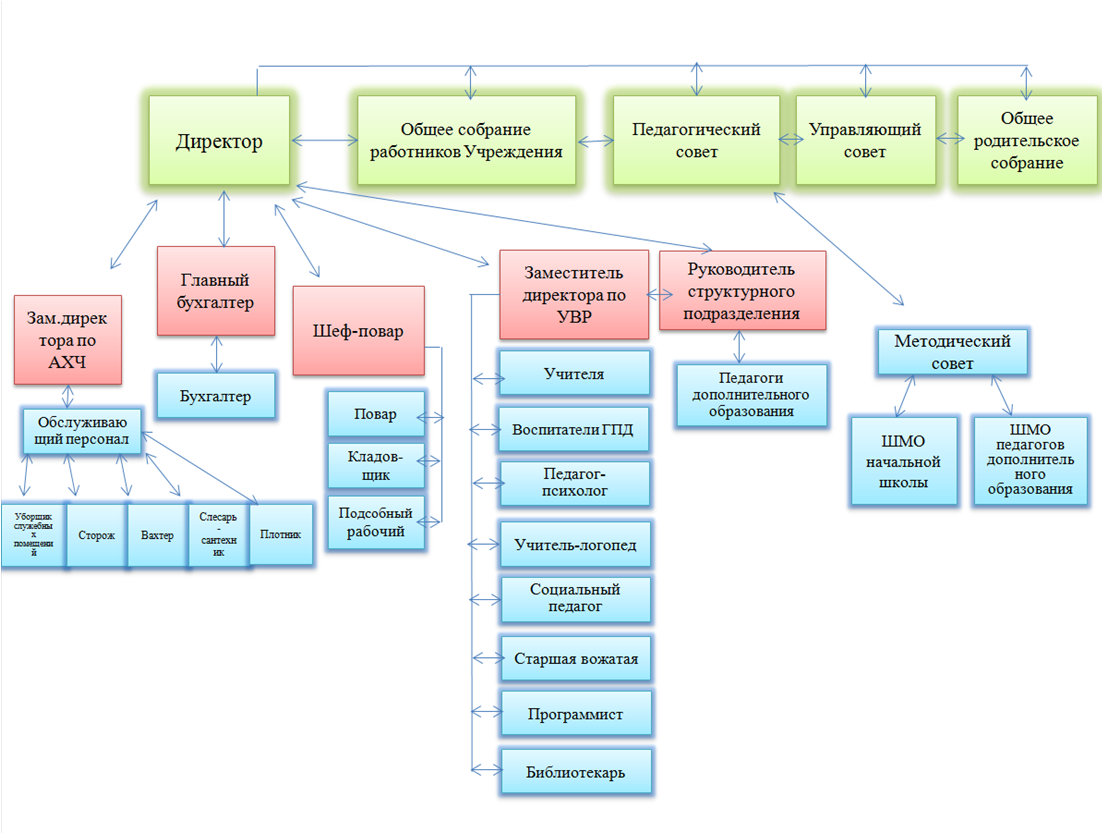 ОБЩАЯ ХАРАКТЕРИСТИКА ШКОЛЫОбщеобразовательное учреждение удалено от районного центра примерно на 48км. Находится в центре поселка. Здание школы – типовое, общей площадью 4041кв.м, внутренняя высота помещения 3, 65м. В школе имеется:Сотрудничает: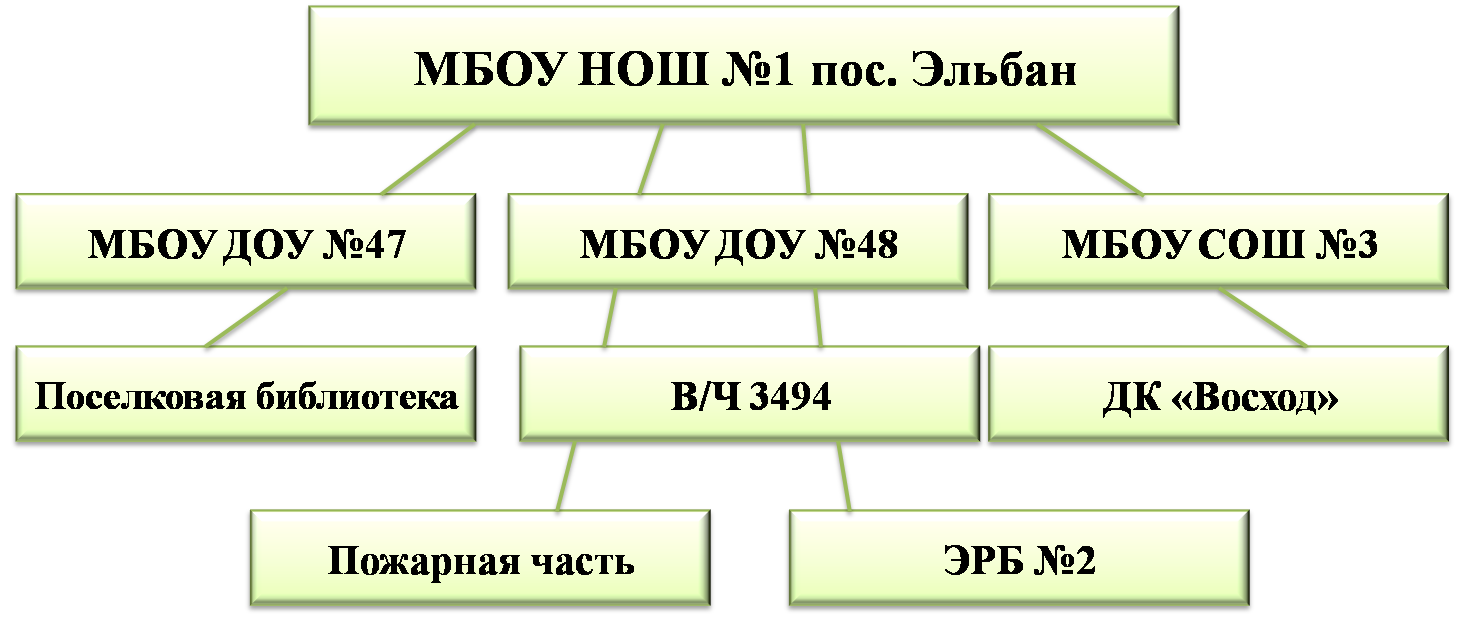 Достижения школы1.Победитель краевого конкурса «Школа года 1993», «Школа года 2001».2.Победитель ПНПО «Образование» - 2006.3. Ведущее образовательное учреждение России (включены в Национальный Реестр в 2016, 2017, 2018 годах).4. Лауреат Всероссийского конкурса «Образовательная организация XXI века. Лига лидеров – 2017».5. Лауреат  конкурса «100 лучших школ России-2017».6.Лауреат Открытого публичного Всероссийского смотра образовательных организаций-2017.7. Лауреат Всероссийского  публичного смотра среди образовательных организаций "Творчески работающие коллективы школ, гимназий, лицеев России"». 8. Лауреат Всероссийского  публичного смотра среди образовательных организаций "Творчески работающие коллективы школ, гимназий, лицеев России"»-2018г. 9. Лауреат Всероссийского смотра-конкурса образовательных организаций «Достижения образования» на основе многокомпонентного анализа-2018.10. Диплом победителя регионального этапа всероссийского конкурса инновационных площадок «Путь к успеху». В номинации «Лучшая система оценки».9. Призер Краевого этапа Всероссийского конкурса «За нравственный подвиг учителя» в номинации «Лучшая программа духовно-нравственного воспитания детей и молодежи».10.Диплом за II место в краевом смотре-конкурсе районных методических служб по созданию и развитию профессиональных объединений педагогов.11.Неоднократный победитель и лауреат ежегодных районных фестивалей детского творчества.12.Неоднократный победитель  районного смотра – конкурса по организации отдыха и оздоровления детей.13.Победитель районного смотра – конкурса целевых программ воспитания.14. Награждена благодарственными письмами Министерства образования Хабаровского края, дипломами и грамотами Управления образования по различным направлениям.	15. Диплом за активное участие в мероприятиях XVI Всероссийского кадетского Сбора г. Москве и Московской  области с 26 по 30 марта 2019 года. Успехи в спортивных соревнованиях и строевой подготовке .	16. Диплом 2 степени во Всероссийском патриотическом конкурсе «Сыны и дочери Отечества» в номинации «Патриотическая эстрадная песня» (г. Уссурийск) и диплом 3 степени в номинации «Художественное слово». 	17. Победитель регионального этапа VI Всероссийского конкурса «Лучшая инклюзивная школа России-2019» в номинации «Лучшая инклюзивная школа».	18.  Лауреаты VI Всероссийского конкурса «Лучшая инклюзивная школа России-2019» в номинации «Лучшая инклюзивная школа».	19. Победитель краевого сетевого конкурса учительских команд «Мета-учитель в школе перемен»-2019.       20.  Диплом 2 степени в 1 этапе краевого смотра-конкурса детско-юношеского творчества по пожарной безопасности Амурского муниципального района «На всякий пожарный случай».      21. Дипломант в номинации «Инфографика» Всероссийского  конкурса молодежных проектов стратегии социально-экономического развития «России-2035» (г. Москва, 2021)	23. Диплом 2 степени в муниципальном этапе Всероссийского конкурса «Лучшая школьная столовая 2023»Характеристика образовательных услугВ школе обучается 466 учеников, 22 класса:По классам обученияИтого в школе: 466 человек – 230 девочек  и 236 мальчиков.В структурном подразделении дополнительного образования «Солнышко» в 2022 - 2023 учебном году реализовывалось 30 дополнительных общеобразовательных общеразвивающих программ по направлениям: естественнонаучное, художественное, техническое, физкультурно-спортивное, туристско-краеведческое, социально- педагогическое (в т.ч. патриотическое), в которых обучалось 866 человек, из них: Туристско-краеведческой направленности – 7 объединения в них 92 чел.;естественнонаучной направленности – 1 объединений в них 10 чел;художественной направленности -15 объединения в них 178 чел.;технической направленности – 2 объединения в них 21 чел.;физкультурно-спортивной направленности – 16 объединения в них 176 чел.;социально-педагогической направленности - 36 объединений в них 389 чел.Образовательные программы направлены на:- максимальное  содействие социальной адаптации  обучающихся    в  системе дополнительного образования;- удовлетворение актуальных образовательно -развивающих потребностей и интересов обучающихся;- повышение уровня общей культуры   обучающихся.Результатом планомерной и эффективной работы  обучающихся и педагогов в течение всего учебного года   стали их высокие достижения и победы в  соревнованиях, конкурсах, олимпиадах различного уровня: Мониторинг качества освоения общеобразовательных общеразвивающих программ дополнительного образования обучающимисяпо итогам 2022-2023 уч/годаАнализ качества освоения общеобразовательных общеразвивающих программ дополнительного образования показал, что 63% обучающихся имеют высокий уровень освоения программ, 31% - средний уровень, 6% - низкий уровень.СОЦИАЛЬНАЯ ХАРАКТЕРИСТИКА ОБУЧАЮЩИХСЯАнализ таблицы позволяет сделать вывод: в школе понизился процент детей из малоимущих семей. Увеличилось количество многодетных семей на 2%. Процент детей «группы риска» снизился на 1%. Доля семей, состоящих в едином банке данных Амурского муниципального района, уменьшилась на 2 семьи. В следующем учебном году необходимо развивать в учреждении систему работы с данными категориями обучающихся  и их родителями (законными представителями).КАЧЕСТВО ОБРАЗОВАНИЯ И РЕЗУЛЬТАТЫ ДЕЯТЕЛЬНОСТИОбразовательные результаты в 1-х классах (ООП НОО)Лучше всего первоклассники справились с комплексной работой..Образовательные результаты в 2-х классах (ООП НОО)Лучше всего сформированы предметные результаты у второклассников по окружающему миру.Образовательные результаты в 3-х классах (ООП НОО)Лучше всего сформированы предметные результаты у третьеклассников по окружающему миру.Образовательные результаты в 4-х классах (ООП НОО)Лучше всего четвероклассники справились с комплексной работой..Образовательные результаты в 1-х классах (АООП НОО)Лучше всего сформированы предметные результаты у первоклассников по окружающему миру.Образовательные результаты в 2-х классах (АООП НОО)Лучше всего сформированы предметные результаты у второклассников по математикеОбразовательные результаты в 3-х классах (АООП НОО)Лучше всего сформированы предметные результаты у третьеклассников по окружающему миру.Образовательные результаты в 4-х классах (АООП НОО)Лучше всего сформированы предметные результаты у четвероклассников по окружающему миру.Стабильный уровень качества образования – хороший показатель работы педагогического коллектива, и если он сохраняется на протяжении нескольких лет, то это, прежде  всего,  говорит о педагогическом мастерстве учителей.Качество обученности по школеКачество знаний в классах,обучающихся по ООП НООКачество знаний в классах, обучающихся по АООП НОО Личностные универсальные учебные действия 2022-2023 учебный годПознавательные универсальные учебные действия 2022-2023 учебный год.Регулятивные  универсальные учебные действия 2022-2023 учебный годКоммуникативные   универсальные учебные действия 2022-2023 учебный годКачество знаний обучающихся всех классов отслеживалось в течение учебного года: это отчеты по успеваемости, посещение уроков, проверка журналов, система оценивания учащихся, системность выставления отметок, обсуждение проблем на школьных методических объединениях, педагогических советах. Все классы обучаются по федеральному государственному образовательному стандарту начального общего образования. Мониторинг качества образования ведется согласно  направлениям: контроль выполнения всеобуча; контроль сформированности метапредметных результатов 1-4-х классов; контроль за системой оценивания достижений обучающихся 1-4-х классов, реализующих федеральный государственный образовательный стандарт начального общего образования; контроль деятельности педагогических кадров;  контроль внутришкольной документации; контроль состояния материально-технической базы; контроль за выполнением решений педсоветов.	Образовательный процесс в структурном подразделении регламентируется учебным планом, расписанием занятий, режимом работы. Содержание дополнительного образования определяется образовательными программами, которые разработаны педагогами на основе модифицированных дополнительных образовательных программ.          Образовательные программы направлены на:- максимальное  содействие социальной адаптации  обучающихся    в  системе дополнительного образования;- удовлетворение актуальных образовательно-развивающих потребностей и интересов обучающихся;- повышение уровня общей культурыобучающихся.При составлении учебного плана соблюдались нормы по наполняемости учебных групп, оптимальному уровню недельной учебной нагрузки на обучающегося. Расписание занятий составляется руководителем структурного подразделения и  утверждается  директором по представлению педагога дополнительного образования. Расписание сбалансировано с точки зрения представленных в нем образовательных программ, обеспечивающих смену характера деятельности обучающихся, занимающихся по нескольким программам. С целью сохранности контингента, ежемесячно проводились срезы посещаемости и наполняемости групп. Анализ срезов показал, что в течение года в объединениях присутствовали  85-90% списочного состава обучающихся. По результатам срезов проводились беседы с педагогами, что способствовало повышению ответственности руководителей объединений за сохранность контингента обучающихся.Выполнение программ дополнительного образования детейпо итогам 2022-2023 уч. годаОбразовательные программы за 2022-2023 год  выполнены в полном объеме,  расхождение количества часов по плану  и фактически вызвано следующими причинами: праздничные дни.             ОРГАНИЗАЦИЯ УЧЕБНОГО ПРОЦЕССАВсе классы обучаются по пятидневной учебной неделе. Максимальная допустимая недельная нагрузка в академических часах в соответствии с Санитарными требованиями  у  обучающихся  первых классов - 21 час, вторых-четвертых классов- 23 часа. В каждом общеобразовательном классе реализуются часы внеурочной деятельности. При организации внеурочной деятельности обучающихся используются возможности образовательного учреждения и учреждения дополнительного образования детей, с учетом потребностей и запросов родителей (законных представителей)  и  учащихся.В первых классах в первом полугодии используется «ступенчатый» режим обучения: в сентябре, октябре – по 3 урока в день по 35 минут каждый, в ноябре, декабре-мае – по 4 урока по 40  минут каждый. В сентябре и октябре в 1-х классах проводится по 3 урока в традиционной форме, а 4-й урок проводится в форме игры, экскурсии, урока-театра, соревнования, импровизации и т.д. (На основании письма минобразования РФ от 20.04.2001 №408/13-13 «О рекомендациях по организации обучения первоклассников в адаптационном период»). Для успешной адаптации и освоения основ учебной деятельности 1-ю и 2-ю недели в сентябре проводится курс «Введение в школьную жизнь» (авторы А.Г. Цукерман, К.Н. Поливанова).В 1 классе обучение проводится без балльного оценивания знаний обучающихся и домашних заданий.Структурное подразделение дополнительного образования «Солнышко» работает в режиме шестидневной рабочей недели. Занятия проводятся согласно расписанию  с 14.00 до 20.00 часов, так как обучающиеся в первой половине дня заняты в школе. Выходной в учреждении – воскресенье. Продолжительность учебного года - 36 недель, с 15 сентября  по 31мая, включая каникулярное время.Основное место в педагогической деятельности коллектива занимает забота о здоровье учащихся. В школе реализуется Рабочая программа воспитания.  Мы вышли на комплексную работу по сохранению и укреплению здоровья:- создание условий, направленных на укрепление здоровья и привитие навыков здорового образа жизни;- формирование осознанного отношения к своему здоровью и физической культуре;- улучшение медицинского обслуживания детей и работников школы;- достижение допустимого уровня здоровья и здорового образа жизни;- обучение приемам поведения в различных жизненных ситуациях на основе принципов личной безопасности, экологической и общей культуры.	Здоровьесберегающая инфраструктура образовательного учреждения включает в себя:- состояние и содержание здания и помещений школы в соответствии с гигиеническими нормативами. (Акты о приемке школы, заключение СЭС);- медицинский кабинет школы полностью соответствует установленным нормам, оснащен необходимым оборудованием и лекарственными препаратами.- школьная столовая оснащена полностью, оборудование соответствует санитарным требованиям.   Охват обучающихся питанием:Охват обучающихся бесплатным питанием (завтраки) – 100%. Двухразовым горячим бесплатным питанием охвачены все дети с ОВЗ. 	 Большое внимание уделяется организации каникулярного оздоровительного отдыха обучающихся. Целью этой работы является обеспечение условий для отдыха, творческого развития и оздоровления учащихся, обеспечение их занятости и безопасности. 	Учителя школы придерживаются принципа «Внимание учителя – каждому ребенку». В первую очередь этот принцип реализуется через осуществление контроля за дозировкой учебных заданий, за посадкой, осанкой. 	В своей работе учителя школы используют в системе:зарядку до начала уроков;физминутки во время уроков, гимнастику для глаз;питьевой режим во время урока; недели профилактики (1раз в четверть);профилактическая работа с родителями через лектории, родительские собрания; Основная цель этой работы – воспитать у обучающихся потребность в здоровом образе жизни, сформировать представление об активном отдыхе и его влиянии на самочувствие и здоровье человека, развить интерес к различным формам целесообразного времяпрепровождения.На основании «Положения о школьном спортивном клубе» в школе создан и работает согласно плану работы ШСК.  МЕТОДИЧЕСКАЯ РАБОТА ШКОЛЫВ 2022/2023 учебном году методическая работа школа строилась на работе двух методических объединений: школьное методическое объединение учителей общеобразовательных классов, школьное методическое объединение учителей классов для обучающихся с ОВЗ.Школьное методическое объединение учителей общеобразовательных классов работало над темой«Обновление содержания и форм учебно-воспитательной работы в начальной школе в условиях реализации ФГОС НОО»Целью методической работы являлосьоказание теоретической и практической помощи педагогам при организации учебно-воспитательной работы в начальной школе в условиях реализации обновленного ФГОС НОО.Для достижения цели перед участниками методического объединения были поставлены следующие задачи:- повышать уровень общедидактической и методической подготовки педагогов; - проводить обмен опытом успешной педагогической деятельности; - организовать методическое сопровождение преподавания в начальной школе; - пополнять методическую копилку необходимым информационным материалом для оказания помощи учителю в работе; Методическое сопровождение профессионального развития педагогических работников в МБОУ НОШ № 1 в 2022/2023 учебном году осуществлялась через: проведение тематических заседаний школьного методического объединения, проведение открытых уроков и внеклассных мероприятий, оказание методической помощи при подготовке к аттестации, к участию в профессиональных конкурсах, через систему наставничества.В течение учебного года было проведено пять тематических заседаний ШМО по следующим темам:	На заседаниях ШМО рассматривались актуальные теоретические и практические вопросы преподавания в начальной школе, педагоги знакомились с нормативными документами, получали методические консультации по ведению журналов, по оформлению календарно-тематических планов, воспитательных планов и другой необходимой документации. Формы работы, которые применялись в деятельности ШМО:           - взаимопосещение уроков педагогами школы;           - открытые уроки;           - организация предметных недель;            - тематические доклады;          -  сообщения из опыта работы;           - участие в работе районных методических семинарах и конференциях;          - участие в районных и краевых вебинарах в онлайн-режиме;          - оказание  консультативной помощи педагогам по мере необходимости.          Формы организации методической работы учитывают актуальные потребности  и особенности работы педагогов, активизируют их творчество и инициативу.В рамках МО проводились открытые уроки и внеклассные занятия, в ходе которых педагоги делились своим опытом, методическими наработками, демонстрировали применение активных методов обучения, современных образовательных технологий. При проведении открытых уроков и внеклассных занятий учителя начальных классов тщательно производят отбор различных методов и приемов обучения, стремятся к тому, чтобы учебные занятия проходили интересно и эффективно, стремятся к активизации умственной деятельности детей, развитию интереса и любознательности. Педагогам удается пробуждать активность учащихся путем интересной постановки вопросов, привлечению школьников к совместному решению проблемной ситуации. На уроках активно используется дидактический и раздаточный материал,  мультимедийные средства. Педагоги чередуют индивидуальные, фронтальные и групповые формы работы, сочетают устные и письменные формы учебной деятельности.Традиционными формами работы ШМО  начальных классов являются предметные недели. Согласно плану работы ШМО в течение учебного года были проведены следующие предметные недели:Неделя математикиНеделя окружающего мираНеделя словесностиНеделя родного языка по теме «Языковое многообразие народов России»В рамках предметных недель педагогами школы было проведено множество интересных уроков и  внеклассных мероприятий, все они были подготовлены качественно, на высоком методическом уровне. Предметные недели позволяют развивать творческие способности учащихся, дают возможность каждому ученику принимать участие в творческих конкурсах, соревнованиях, в оформлении класса и рекреации к праздникам, проявить себя в них активным участником.В школе организована система наставничества по модели «Педагог-педагог»Все педагоги-наставники прошли курсовую подготовку по наставничеству в ХК ИРО. В коллективе методического объединения учителей начальных классов налажена атмосфера сотрудничества, взаимопомощи, поддержки.Учителя начальных классов в течение всего учебного года работали над темами по самообразованию. При выборе тем учитывались профессиональные запросы педагогических работников, актуальность рассматриваемых вопросов, их значение для совершенствования качества учебно-воспитательного процесса в школе. Педагоги школы в течение учебного года работали со студентами педагогического университета, передавая им свой опыт. Благодаря сотрудничеству  с педагогами школы студенты:- изучали педагогический опыт учителей;- анализировали содержание и результаты посещенных уроков и внеурочных занятий;  - учились составлять конспекты уроков и внеурочных занятий;   - самостоятельно проводили уроки и внеурочные занятия в рамках педагогической практики;  - оказывали помощь педагогам в проведении уроков и внеклассных мероприятий;  - осуществляли адекватную оценку собственной педагогической деятельности.Выводы о работе ШМО за год- Все члены ШМО учителей начальных классов охвачены методической работой. -    Учителя начальных классов на протяжении всего года работали над темами по самообразованию, проходили курсы повышения квалификации, передавали свой опыт студентам.- Учителя начальных классов проводили открытые уроки и внеклассные мероприятия школьного и районного уровней.- Результаты методической работы соответствуют поставленным целям и задачам.Работа школьного методического объединения учителей, реализующих АООП  НОО ОВЗ, обусловлена реализацией целей и задач муниципальной инновационной площадки по теме:  «Дифференцированная работа на уроках в начальной школе в классах для обучающихся с ограниченными возможностями здоровья с целью повышения качества обученности». Дифференцированный подход на уроках дает возможность включить в учебную деятельность всех без исключения учащихся на уровне их потенциальных возможностей. Поэтому можно с уверенностью сказать, что дифференцированный подход в обучении школьников отвечает современным требованиям и является приоритетным при обучении детей с ОВЗ. Обучение детей, разных не только по уровню подготовки, но даже по учебным возможностям — это сложная задача, стоящая перед учителем. И решить её невозможно без дифференцированного подхода к их обучению. Необходимо понимать, что дифференцированный подход в обучении не может дать положительного результата сам по себе, его применение требует огромной работы над содержанием и методикой преподавания.	Цель инновационной работы: разработка и использование на уроках системы заданий для осуществления дифференцированного подхода к обучающимся с ОВЗ (ЗПР, интеллектуальными нарушениями).  Для этого необходимо создать условия для повышения профессионального мастерства учителей, развития их творческого потенциала и совершенствования качества преподавания в начальной школе.Для достижения цели перед участниками методического объединения были поставлены следующие задачи:- изучить научную и методическую литературу по тематике дифференцированного подхода в обучении;- рассмотреть проблемы дифференцированного подхода  к обучающимся с ОВЗ (ЗПР, интеллектуальными нарушениями);- организовать корпоративное обучение педагогов по конструированию календарно-тематического планирования по всем учебным предметам, соотнеся темы АООП НОО вариант 7.2, АООП Приказ №1599 вариант 1;- организовать корпоративное обучение педагогов по конструированию заданий для осуществления дифференцированного подхода на уроках разных типологий;- использовать дифференцированных заданий в урочной  деятельности;- создать сборник заданий для осуществления дифференцированного подхода к обучающимся с ОВЗ на уроках разных типологий.Перечень мероприятий по предоставлению результатов деятельности:	Также в рамках методической работы в течение учебного года были проведены предметные недели.  Педагогами, работающими    по АООП НОО ОВЗ, были проведеныследующие уроки и внеклассные мероприятия:Неделя математики: «Математический калейдоскоп» - викторина Лысаковская М.В.,  «Своя игра»- Толдина И.И., «Город геометрических фигур»- Романова О.В.Неделя окружающего мира:«Наши друзья-птицы»- Баркова Н.В., Чернышова С.Ю.Неделя словесности:Районное внеклассное мероприятие: «Слова, слова, слова…Слова-синонимы»- Лысаковская М.В., районное внеклассное мероприятие: «Путешествие по страницам сказок» - Рубцова Г.А., Толдина И.И.Неделя родного языка: Внеклассное мероприятие «Раз словечко, два словечко» - Баркова Н.В., игровая программа «Веселый наборщик»- Романова О.В.Также педагоги приняли активное участие в различных профессиональных конкурсах: Участие в профессиональных конкурсах способствует повышению профессионального мастерства учителей, развития их творческого потенциала. Также совершенствованию профессионального мастерства учителя способствуют курсы ПК и прохождение аттестации.  В 2022/2023 учебном  году  Коневой И.Н. присвоена высшая квалификационная категория.Вывод:   	 Результаты работы школьного методического объединения 
учителей начальных классов, работающих по АООП НОО ОВЗ, соответствуют поставленным целям и задачам. В течение учебного года в школе создавались условия для повышения профессионального мастерства, развития творческого потенциала, повышения уровня квалификации педагогов, направленных на повышение качества образования в начальной школе. ВОСПИТАТЕЛЬНАЯ СИСТЕМА ШКОЛЫВоспитательная деятельность в Муниципальном бюджетном общеобразовательном учреждении начальной общеобразовательной школе № 1 поселка Эльбан Амурского муниципального района Хабаровского края планируется и осуществляется в соответствии с приоритетами государственной политики в сфере воспитания. Приоритетной задачей Российской Федерации в сфере воспитания детей является развитие высоконравственной личности, разделяющей российские традиционные духовные ценности, обладающей актуальными знаниями и умениями, способной реализовать свой потенциал в условиях современного общества, готовой к мирному созиданию и защите Родины.Целью воспитательной работы в учреждении является развитие личности, создание условий для самоопределения и социализации на основе социокультурных, духовно-нравственных ценностей и принятых в российском обществе правил и норм поведения в интересах человека, семьи, общества и государства, формирование у обучающихся чувства патриотизма, гражданственности, уважение к памяти защитников Отечества и подвигам Героев Отечества, закону и правопорядку, человеку труда и старшему поколению, взаимного уважения, бережного отношения к культурному наследию и традициям многонационального народа Российской Федерации, природе и окружающей среде.Задачи воспитания обучающихся в общеобразовательной организации: усвоение ими знаний норм, духовно-нравственных ценностей, традиций, которые выработало российское общество (социально значимых знаний); формирование и развитие личностных отношений к этим нормам, ценностям, традициям (их освоение, принятие); приобретение соответствующего этим нормам, ценностям, традициям социокультурного опыта поведения, общения, межличностных и социальных отношений, применения полученных знаний; достижение личностных результатов освоения общеобразовательных программ в соответствии с ФГОС. Личностные результаты освоения обучающимися общеобразовательных программ включают осознание российской гражданской идентичности, сформированность ценностей самостоятельности и инициативы, готовность обучающихся к саморазвитию, самостоятельности и личностному самоопределению, наличие мотивации к целенаправленной социально значимой деятельности, сформированность внутренней позиции личности как особого ценностного отношения к себе, окружающим людям и жизни в целом.Одним из приоритетных направлений в воспитательной работе в 2022/2023 учебном году является гражданско-патриотическое воспитание. В рамках этого направления еженедельно проводится общешкольная линейка (по параллелям) у Государственного флага РФ и Хабаровского края с исполнением Гимна РФ.Большая работа по патриотическому воспитанию  ведётся в кадетских классах. В систему воспитательной работы классов был введён комплекс мероприятий военно-патриотической направленности: посвящение в кадеты,  День Защитника Отечества. Ежегодно кадеты нашей школы принимают участие в акции «Вахта Памяти», «Георгиевская ленточка», районная акция «Все вместе споём «Катюшу!», возложение цветов к Обелиску «Они сражались за Родину» в День Героев Отечества. Обучающиеся школы приняли участие в мероприятиях и акциях: «Открытка ветерану», «Письмо солдату»,  «Письмо Защитнику Отечества»Обучающиеся  1А, 3Г классов поздравили с Днём Победы  вдов войны. Этот цикл мероприятий способствует сохранению и развитию традиций патриотического воспитания, формирует у подрастающего поколения активную гражданскую позицию, уважение к историческому прошлому своей Родины, нравственным ценностям, воспитывает уважение к старшему поколению. Завершение учебного года у кадетских классов – кадетский бал, который способствует формированию эстетического вкуса, возрождению исторически сложившейся бальной культуре, основанной на правилах этикета.В 2022/2023 учебном году Дробинин Александр принял участие в районном конкурсе «Лучший кадет - 2023» (2место и Победитель в номинации «Приз зрительских симпатий»).2-4 классы приняли участие в районном конкурсе «Символы моей Родины» (2 место – 4В, 1 место - 2А; 2м. – Урбан Т. (2А), 3м. – Ковалева О. (2А), Белкина Т. (4В).Гражданско-патриотическому воспитанию уделяется большое внимание. В школьном музее проходили мероприятия:  квесты «С днем рождения, Хабаровский край!», «Гордость Отчизны», посвященный Дню Героев Отечества, «Конституцию РФ знай, чти её и уважай!», «Это великое слово – Победа».Формы работы с обучающимися по этому направлению были самыми разнообразными, интересными и действенными, способствовали воспитанию гордости за историю своего посёлка, района, страны и её знаменитых людей. Модуль  «Курсы внеурочной деятельности»Реализация воспитательного потенциала внеурочной деятельности в целях обеспечения индивидуальных потребностей обучающихся осуществляется в рамках выбранных ими занятий. Для этого были проведены родительские собрания, на которых родителей обучающихся познакомили с учебным планом, в который включена внеурочная деятельность обучающихся. С нового учебного года в школе каждый понедельник начинается с занятия «Разговоры о важном». Основные темы связаны с ключевыми аспектами жизни человека в современной России.В некоторых классах (3А, 3В, 2Б) начала реализацию программа развития социальной активности обучающихся «Орлята России»На начало учебного года учителями и педагогами были разработаны рабочие программы для реализации основных направлений организации внеурочной деятельности, которые были утверждены приказом директора учреждения.Внеурочная деятельность реализовывалась во второй половине дня на основе утвержденного директором учреждения расписания и организовывалась по направлениям развития личности: В рамках этого модуля обучающиеся принимали участие в предметных  олимпиадах различного уровня:  Вывод: Внеурочная деятельность учитывает возрастные особенности обучающихся, обеспечивает баланс между двигательно-активными и статистическими занятиями и организована в соответствии с санитарно-эпидемиологическими требованиями к общеобразовательным учреждениям.Одним из приоритетных направлений являлись занятия, связанные с реализацией особых интеллектуальных и социокультурных потребностей, особое внимание уделялось информационно-просветительским занятиям патриотической, нравственной и экологической направленности. Обучающиеся 1-4 классов принимали активное участие в олимпиадах, играх, марафонах (посещаемость платформ 90-100%).Модуль «Классное руководство»Реализация воспитательного потенциала классного руководства как особого вида педагогической деятельности, направленной, в первую очередь, на решение задач воспитания и социализации обучающихся, предусматривает:-составление и корректировка социального паспорта класса;-составление и выполнение плана воспитательной работы класса;-анализ выполнения плана воспитательной работы за год, состояние успеваемости и уровня воспитанности обучающихся;-инициирование и поддержка участия класса в классных и общешкольных ключевых делах, оказание необходимой помощи детям в их подготовке, проведении и анализе;-организация и проведение классного часа;-оказание помощи в организации питания обучающихся;-составление характеристики обучающегося (по мере необходимости);-индивидуальные беседы с обучающимися;-адаптация вновь прибывших учащихся в классе;-консультация классного руководителя с учителями-предметниками и узкими специалистами;-привлечение других учителей к участию во внутри классных делах;-привлечение учителей к участию в родительских собраниях класса;-участие в педагогических советах, совещаниях;-организация и проведение родительских собранийВ 2022/2023 учебном году классные руководители проводили классные часы  один раз в неделю (34 классных часа). Среди них обязательные классные часы по правилам безопасного поведения: «Правила дорожной безопасности», «Опасные и экстремальные ситуации», «Азбука прав и обязанностей», «Я в ответе за свои поступки», «Правила дорожные детям знать положено», «Телефон доверия», «Табак – это вредно?», «Знакомство с правилами поведения учащихся в школе, классе, на переменах», «Что такое поручении? Дежурство в школе, в классе».Также классные руководители проводили классные часы и беседы на формирование коммуникативной культуры: «Хорошие и плохие поступки», «Что такое дружба?», «Самоуправление в классе. Выборы актива класса», «Наши обязанности. Самоуправление в классе», «Законы нашего класса».С целью популяризации подвига Советского человека в Великой Отечественной войне и сохранения памяти о мужестве и трагедии мирного населения в школе проходили классные часы: «День памяти героя – антифашиста», «Дорога жизни», «Но разве о войне мечтали дети», «Памяти павших будьте достойны».С целью исторической памяти и преемственности поколений, воспитание любви к родине, чувства патриотизма проводились тематические классные часы: «День Героев Отечества», «День Неизвестного солдата», «День памяти воинов-интернационалистов», «День Защитника Отечества», «День воинской славы в России». Так, на классный час, посвященный Дню Героев Отечества в 3Б классе были приглашены ребята, герои, совершившие героический поступок -  Шевчук А., Зайцев И. За свой поступок ребята были награждены медалями «За спасение жизни», «За мужество и отвагу», а также нагрудным знаком «Горячее сердце».Тематические классные часы проводились согласно календарю образовательных событий. Участковым, уполномоченным полиции Матюха Я.В. была проведена беседа для профилактики правонарушений среди несовершеннолетних детей (1-2 классы). А старший инспектор ПДН ОМВД России по Амурскому району Комарова М.А. в рамках профилактических мероприятий «Защита» провела беседу «Ответственность несовершеннолетних за совершение противоправных деяний и необходимости соблюдения правил безопасности в период летних каникул» (3-4 кл.).Вывод: Анализируя деятельность классных руководителей можно сделать вывод, что работа ведётся в системе. Классные руководители ведут работу по всем направлениям деятельности, индивидуально работают с детьми, требующими особого педагогического внимания, практически все они вовлечены во внеклассную деятельность. Планы воспитательной работы классных руководителей соответствуют воспитательным целям и задачам школы. Классные руководители уделяют внимание воспитанию гражданственности, формированию здорового образа жизни, профориентации, индивидуальной работе с обучающимися, работе с семьёй. Модуль «Ключевые общешкольные дела»Ключевые дела – это комплекс главных традиционных общешкольных дел, в которых принимает участие большая часть обучающихся и которые обязательно планируются, готовятся, проводятся и анализируются совместно с педагогами и детьми. Ключевые дела обеспечивают включенность в них большого числа детей и взрослых, способствуют интенсификации их общения, ставят их в ответственную позицию к происходящему в школе. Введение ключевых дел в жизнь школы помогает преодолеть мероприятийный характер воспитания, сводящийся к набору мероприятий, организуемых педагогами для детей. Для этого  в 2022/2023 учебном году использовались следующие формы работы: на школьном и внешкольном уровне:   - социальные проекты, акции: Благотворительная  направленность: - «Подари подарок» (в рамках районной «Новогодней недели добра» ребята и родители собирали игрушки, книги, канцелярию для детей из малообеспеченных семей  - «Игрушка на новогоднюю ёлку» (игрушки, сделанные своими руками на поселковую ёлку 70 игрушек – 3 Победителя, 10 Лауреатов)  	-«Подари книгу библиотеке» к Международному дню книгодарения	-«Дай лапу, друг!» (в рамках Весенней недели добра – сбор корма для приюта для собак в г. Амурске)	-в рамках районной социальной акции «Новогодняя неделя добра» для детей, находящихся в трудной жизненной ситуации и детей с ОВЗ ребята из театрального объединения «Кудесники» (руководитель Ускова А.И.) провели новогодний интерактивный спектакль «Новый год для поросят».Экологическая  направленность:С удовольствием обучающиеся нашей школы принимали участие в ежегодной районной и школьной акциях «Покормите зимующих птиц!». Ребята не только изготовили кормушки, но еще и регулярно пополняли их (42ч. –победители, 41ч. – призеры, 11ч. – участники школьного уровня в различных номинациях).Формирование бережного отношения к природе, использование креативных ёлочек вместо вырубки деревьев – конкурс «Ёлка-фантазёрка» (10 работ отправлено в г. Амурск, Кожевникова А. – 1А кл. - Победитель).В рамках Всероссийской экологической акции «Бумбатл 2022» прошел конкурс по сбору макулатуры (всего было собрано 615кг 600г макулатуры; 2Б кл. – 84660г, 3А кл. – 70720г, 4а кл. – 70120г, 4В кл. – 56740г; 4 место в районе по сбору макулатуры).Также в 2022/2023 учебном году  прошла акция «Весенняя неделя добра» - ежегодно проводимая в школе акция в рамках общероссийской благотворительной добровольческой акции социальных солидарных действий, объединяющая усилия детей и взрослых. В рамках этой Недели прошел субботник, в котором приняли участие обучающиеся 1-4 классов, педагоги и работники школы. Кадеты, в преддверии 9 мая провели субботник на Обелиске «Они сражались за Родину».Во всех классах  прошли классные часы «День Земли», ЭКО-МАРАФОН «Мы за чистую планету». Была организована «Стена добрых слов».Приняли участие в  районном конкурсе детского творчества «Защитим  ДВ леса от пожаров» (Канинский А. – 2м.)Приняли участие в районной экологической акции «Берегите первоцветы» (2ч. – призеры).Торжественные  ритуалы:  - Торжественная линейка к 1 сентября - проходит традиционно во дворе школы, на которой присутствуют обучающиеся 1 и 4 классов. Праздник для первоклассников готовят четвероклассники, в чём выражается шефская помощь, и реализация их творческих способностей.  Для обучающихся 2 и 3 классов проходят классные часы. - «Посвящение первоклассников в пешеходы»;  - еженедельно проводится общешкольная линейка (по параллелям) у Государственного флага РФ и Хабаровского края с исполнением Гимна РФ.- Церемония награждения по итогам года обучающихся и родителей за активное участие в жизни школы. Это способствует поощрению социальной активности детей, развитию позитивных межличностных отношений между педагогами и воспитанниками, формированию чувства доверия и уважения друг к другу. Традиционные праздники проходят интересно с охватом практически всех обучающихся.  На школьном уровне:С целью развития творческих способностей обучающихся в 2022/2023 учебном году проведён ряд творческих конкурсов:- конкурс творческих работ из природного материала «Осеннее настроение природы» (призёры и победители в различных номинациях: 21ч. – 1кл.; 20ч. – 2кл.);-фотоконкурс «Тропинками родного края» (призеры и победители в различных номинациях: 28ч. – 3кл., 31ч. – 4кл.)-конкурс плакатов «Я рисую свои права» (4Б, 3Г, 3Б кл. – победители, 3В, 3А, 3Г, 4Д, 4Г кл. – призёры, 4А и 4В кл.– участники).В ежегодном школьном конкурсе «Ученик года» приняли участие 5 самых эрудированных, творческих и  активных обучающихся 4 классов. Высокого звания удостоены Бархатова Т. (4Б класс) и Янова А. (4Д класс).  Ко дню учителя ребята подготовили концерт, посвященный 8 Марта.Ребята активно принимали участие в конкурсах чтецов:-«Моя мама лучше всех» (5ч. – победители, 6ч. – призёры, 7ч. – участники)-«Мой любимый Хабаровский край!» (8ч. – победители, 11ч. – призеры, 4ч. – участника)-«Стихи о маме» (5ч. – победители, 8ч. – призеры, 8ч. – участники)-«Читаем прозу о войне» (коллективное чтение» (1м. – 1Е, 2А, 3Б, 4А кл.; 2м. – 1Ж, 2Б, 3Г, 4В кл.; 3м. – 1А, 2Г, 3Д, 4Д кл.; 1Д, 2В, 2Д, 3А, 3В, 4Б, 4Г – участники).С целью реализации творческого потенциала обучающихся посредством деятельности интервьюера – лица, получающего и фиксирующего интересующую информацию в видео формате впервые прошел конкурс «Учусь брать интервью» (1м. – 3Б, 4Б кл.; 2м. – 1Ж, 2Г, 3А, 4А кл.; 3м. – 1Д, 2Б, 4В, 4Д кл.; 2В, 3В, 3Г, 4Г – участники).	Впервые в школе прошел конкурс «Книжное ГТО» с целью популяризации чтения и развития читательской активности среди обучающихся (3 победителя, 12 участников).С целью популяризации чтения и книги, повышения интереса к исполнительскому искусству в рамках мероприятий к Году педагога и наставника и ко Всемирному дню чтения вслух впервые проводился конкурс видеороликов «Читают учителя» (Рубцова Г.А. – победитель, Ефанова В.В., Лысаковская М.В. – призеры, 13ч. – участники).С целью формирования у детей любви к книге, потребности в чтении, воспитание культуры чтения в школе проходили:  квест-игра «Я и моя читающая семья», праздник «Прощание с азбукой», квест «Добрый мир любимых книг», квест-игра «Вокруг да около…библиотеки» (в рамках месячника школьных библиотек).Формированию сценического мастерства и развитию творческих музыкальных способностей способствует участие детей в инсценировке военной песни «Виктория», в инсценировке русских народных сказок «В гостях у сказки».  В рамках празднования первого полёта в космос в школе прошли квесты «Вперед к звездам» для 1-2 кл. и «Космическое путешествие» для 3 кл.В рамках месячника «Знакомство с музеем» для 1-2 классов при поддержке актива музея был снят ролик «Для чего нужны музеи?». Также был подготовлен литературный флешмоб, посвященный Дню материвнешкольные мероприятияОбучающиеся 1 - 4 классов приняли участие в районном литературно-художественном конкурсе «О чем шумит дальневосточная тайга» (5ч. – призеры).Муниципальный конкурс видеороликов «Мой папа может всё!» в номинации «Разговоры о важном» (1ч. – победитель).Муниципальный конкурс «Merry Christmas аnd Happy New Year» (1ч. – победитель).Обучающиеся нашей школы вместе со своими учителями-наставниками приняли участие в общепоселковом конкурсе «Россия молодая» (1ч. –победитель, 1ч. – призер, 3Б кл. – призер, вокальная группа «Домисолька» - призер).Коллектив 3Б класса, кл. руководитель приняли участие в муниципальном конкурсе по пожарной безопасности «На всякий пожарный случай» (3Б кл. – победитель).Этот цикл мероприятий позволяет сформировать уважительное отношение к традициям школы, интереса к её истории, чувства гордости и ответственности за её настоящее и будущее.  В 2022/2023 учебном году обучающиеся 3 классов (5чел.) под руководством Кореневой Т.О. принимали участие в районном мероприятие «Проектная задача «Не в бровь, а в глаз» (диплом участника).В 2022/2023 учебном году педагогом-библиотекарем Ю.В. Кожевниковой в рамках ИБЦ были проведены всероссийские конкурсы:-Всероссийский конкурс детских рисунков «Любимая книга детства» (25чел. – победители и призеры конкурса);-Всероссийский конкурс детских рисунков по произведениям А.С. Пушкина «У Лукоморья» (17чел. – победители и призеры конкурса);-Всероссийский конкурс детских рисунков «Мой любимый медведь» (13чел. – победители и призеры конкурса);-Всероссийский конкурс детских творческих работ «Бескрайний космос» (5чел. – победители и призеры конкурса).Школьный спортивный клубВ 2022/2023 учебном году продолжает свою  деятельность школьный спортивный  клуб «СКЭНШ», созданный с целью вовлечения как можно большего числа обучающихся в занятия физической культурой и спортом, развитием и популяризацией понятий здорового образа жизни.Членами клуба являются обучающиеся школы, педагоги, родители.  Девиз ШСК: «Ни шагу назад, ни шагу на месте, со СКЭНШем вперёд и только все вместе!Работа спортивного клуба проводилась по плану, утвержденному на 2022/2023 учебный год. В начале учебного года составлено расписание занятий спортивных секций -  «ГТО», «Дартс», «Мини-футбол», «Степ-аэробика», «Самбо», и оздоровительных групп для обучающихся с ОВЗ – «Ритмика», «Адаптивная физическая культура». Руководителями групп внеурочных занятий и групп занятий дополнительного образования – Малаховой М.А., Поршевым Н.Е., Козыревой Т.С., Кокшаровым А.Н., Бондаренко Р.Ю.,  велась систематическая работа по подготовке обучающихся для участия в общешкольных и районных соревнованиях, а также к сдаче норм ГТО.В образовательном учреждении МБОУ НОШ №1 обучается 466 учеников, членами школьного спортивного клуба являются 222 ученика, систематически занимающиеся в спортивных секциях и кружках, что составляет 47% от всего количества обучающихся в учреждении. Численность занимающихся по видам спорта в ШСК представлено в таблице С целью формирования ценностного отношения к семье, здоровью и здоровому образу жизни, в течение года обучающиеся принимали участие в подвижных играх, эстафетах, спортивных праздниках, конкурсах. Каждый обучающийся показал свои личные и командные  спортивные достижения:В 2022/2023 учебном году обучающиеся приняли участие во Всероссийском проекте «Футбол в школе» среди образовательных организаций РФАктив клуба – обучающиеся 3-4х классов, подготовили, и в течение учебного года в спортивном зале школы, перед началом уроков проводили утреннюю зарядку для 1-4х классов, проводили музыкальные разминки на спортивных праздниках («Весёлые старты», «Вперёд мальчишки», «День здоровья»), оказывали помощь учителям физической культуры в проведении спортивных праздников. Так же, в проведении спортивных праздников оказывали помощь ребята из объединения дополнительного образования «Виктория».  В спортивно-массовых мероприятиях в качестве зрителей, болельщиков и участников присутствовали родители.Обучающиеся с ограниченными возможностями здоровья наряду с обычными детьми принимали активное  участие в спортивных мероприятиях в рамках ШСК.Оформлен стенд спортивного клуба, на котором размещается информация о сроках проведения соревнований, результатах, наградах; есть фотографии самых активных спортсменов.Школьный спортивный клуб «СКЭНШ» зарегистрирован во всероссийском реестре школьных спортивных клубов, где размещены программы, реализуемые в деятельности клуба: «ГТО», «Подвижные игры», «Самбо», «Дартс», «Ритмика», «Мини-футбол», «Адаптивная физическая культура».Вывод:Подводя итоги деятельности ШСК, следует отметить, что все запланированные мероприятия, в рамках деятельности клуба успешно реализованы. Работа ШСК «СКЭНШ» за  2022/2023 учебный год была организованна на хорошем уровне, поставленная цель была достигнута.Проведенные мероприятия:На уровне классов:  -  участие классов в реализации общешкольных ключевых дел. Обучающиеся 4А класса вместе с кл. руководителем Ерошкиной Н.Н. приняли участие в игровой программе «В гостях у Новогодней ёлочки», которую для них провела МБУК «Библиотечная сеть».	Группа обучающихся 4А и 3Б классов совместно со своими классными руководителями ездили в экскурсионно-познавательный тур «Не Лондон, не Париж и не Нью-Йорк, есть на земле чудесный город – Хабаровск»	Девочки 4а класса поздравили с Днем Защитника Отечества своих мальчиков из класса. Был снят ролик с поздравлениями (ролик выложен в VK).На индивидуальном уровне:   - вовлечение по возможности каждого ребенка в ключевые дела школы; - индивидуальная помощь ребенку (при необходимости) в освоении навыков  подготовки, проведения и анализа ключевых дел; - наблюдение за поведением ребенка в ситуациях подготовки, проведения и анализа  ключевых дел, за его отношениями со сверстниками, старшими и младшими школьниками,  с педагогами и другими взрослыми. Всего в 2022/2023 учебном году было проведено мероприятий, /в том числе конкурсныхВывод: В традиционных школьных мероприятиях участвуют все классы, но степень активности классов в жизни школы, естественно, разная. Это связано с работой классных руководителей, их желанием и умением организовать, зажечь детей, умением привлекать к участию в мероприятиях каждого ученика. Большое значение имеет сформированность классного коллектива, отношения между обучающимися  в классе.Таким образом, работу за 2022/2023 учебный год по этому модулю можно признать успешной, эффективной и результативной. Модуль «Организация предметно-пространственной среды»Окружающая ребенка предметно-эстетическая среда школы, при условии ее грамотной организации, обогащает внутренний мир школьника, способствует формированию у него чувства вкуса и стиля, создает атмосферу психологического комфорта, поднимает настроение, предупреждает стрессовые ситуации, способствует позитивному восприятию ребенком школы. Реализация воспитательного потенциала предметно-пространственной среды предусматривает совместную деятельность педагогов, обучающихся, других участников образовательных отношений по её созданию, поддержанию, использованию в воспитательном процессе:-оформление внешнего вида фойе второго этажа государственной символикой страны, региона, района;-оформление классных уголков, тематических фотозон;-оформление тематических школьных стендов;-выставка творческих работ;-оформление стены «паутинка» к праздничным мероприятиямВ 2022/2023 учебном году при организации предметно-пространственной среды прошли сменные фотовыставки: «Мои друзья», «Моя семья», «Я и моя мама», «Не скучаем вместе с папой», «Моё любимое занятие», «Узнай своего учителя», «Сохраним улыбку весны». Прошел конкурс-выставка моделей военной техники из LEGO. Тематическое оформление классных кабинетов «Окна Победы». Некоторые классы участвовали в проекте «Выращиваем растения для школы от ростка до цветка», цветы которого теперь украшают школьную клумбу.Модуль «Взаимодействие с родителями»	Работа с родителями (законными представителями) обучающихся МБОУ НОШ № 1 пос. Эльбан осуществляется для более эффективного достижения цели воспитания, которое обеспечивается согласованием позиций семьи и школы в данном вопросе. Воспитательный потенциал взаимодействия с родителями (законными представителями) обучающихся реализовывается через:-организацию работы родительского комитете класса;-работу в составе комиссии по контролю за качеством школьного питания;-классные родительские собрания;-информационное оповещение через школьный сайт, социальные сети VK? Telegram;-индивидуальные встречи и консультацииВ 2022/2023 учебном году в нашей  школе работа с родителями велась  по следующим направлениям:   Пропаганда положительного опыта семейного воспитания: 	В честь празднования Всероссийского Дня матери в нашей школе прошли следующие мероприятия:	-сменная фотовыставка «Я и моя мама» (ролик о фотовыставке выложен в VK);	-обучающиеся 4А класса провели праздник для своих мам и бабушек (ролик об этом празднике выложен в VK);	-обучающиеся 4Б класса провели литературный флешмоб для своих мам (ролик выложен в VK).	К празднику День отца проводился муниципальный конкурс видеоработ «Мой папа может всё!» (в номинации «Лучшее видео» Слисаренко А. (1А кл.) стала победителем; 3ч. – участники конкурса)Второй год в Хабаровском крае реализуется проект Краевой выходной. Цель проекта организация совместного отдыха детей и родителей. Наша школа тоже принимает активное участие в этом проекте.Не маловажным опытом семейного воспитания является совместное чтение книг. Для обучающихся 1 классов и их родителей состоялся квест-игра  «Я и моя читающая семья». Все семьи проявили творчество и показали глубокие знания в области детской литературы, но победителями была признана семья Копычина Глеба (1В класс).Формированию семейных отношений, любви и благодарности к родителям, воспитанию гражданственности, созданию благоприятного климата в семье и совместного время провождения способствует совместное участие в творческих конкурсах:- изготовление игрушек на поселковую ёлку и «Ёлок-фантазёрок» (совместная деятельность);- новогодние ёлки (подарки, костюмы, сладкий стол);- изготовление кормушек  в рамках акции «Покормите птиц»;- конкурс творческих работ из природного материала «Осеннее настроение природы»;   	- совместные участия родителей и детей в онлайн олимпиадах, участие на платформе «Учи. Ру», участие в проектно - исследовательских работах; - организация совместных классно-семейных праздников, походов («Туристический слёт» для 4кл.);- оформление класса к праздникам (оформление кабинета к Новому году – «Лучшая фотозона»; к празднику 9 мая акция «Окна Победы») и мелкий ремонт класса. Работа с органами и учреждениями системы профилактики:В  2022/2023 учебном году продолжена работа по взаимодействию с органами и учреждениями системы профилактики (ОДН дислакация п. Эльбан, ОМКД России по Амурскому району, КДН и ЗП по Амурскому району):  - посещение семей классными руководителями (посещено 8 семей с целью обследования ж/б условий);  	- беседы родителей со школьным психологом и социальным педагогом;  	- индивидуальная работа классного руководителя с родителями (беседы, консультации).  Воспитание у детей и родителей  правовой культуры: - в школе оформлен постоянно действующий стенд, информирующий обучающихся об их правах, указан номер телефона доверия;  - администрация, школьный психолог, социальный педагог готовы прийти на помощь детям и родителям, если возникают любые конфликты: от банального непонимания до преследований и бойкотов.  - акция по защите персональных данных.В течение года проходили  разъяснительные беседы с родителями о необходимости применения систем фильтрации противоправного контента на мобильных и иных устройствах. С целью формирования у обучающихся правовой грамотности в школе проходили мероприятия, посвященные Всемирному Дню прав ребенка. Расширению знаний обучающихся об основных правах и свободах ребенка, формированию положительного отношения к правам других, а также с целью получения информации о телефоне доверия в школе проходили следующие мероприятия: «Не дай себя в обиду. Детский телефон доверия». Информация размещена на сайте учреждения и в социальных сетях VK, Telegram.Информирование родителей: -в 2022/2023 учебном году прошло общешкольное родительское собрание «Взаимодействие семьи и школы – залог успешного воспитания ребенка»   -для родителей 4-х классов состоялась акция «ВПР для родителей», где было рассказано о цели проведения Всероссийских проверочных работ, о структуре работы, о процедуре проведения работ.-для родителей 3-х классов прошло собрание по выбору модуля ОРКСЭ, на котором было рассказано о модулях этого нового предмета и о выборе одного из модулей курса ОРКСЭ.- были проведены тематические родительские собрания:  «Безопасность детей в сети Интернет», «Гаджеты и психическое здоровье детей», «Как помочь ребенку учиться?», «Об адаптации первоклассников», 2Как научить ребенка быть самостоятельным?» и др.- анкетирование родителей по выявлению уровня удовлетворённости качеством образования в МБОУ НОШ №1 пос. Эльбан; - информирование о ресурсах помощи в кризисных ситуациях:- беседы: о суицидальном поведение обучающихся; о правилах поведения, о вредных привычках, об ответственности за правонарушения; о безопасности нахождения детей на заброшенных объектах; беседы с родителями по профилактике ДТП; - регулярное информирование родителей о школьных успехах, о жизни класса и школы в целом, через «Дневник.ру», сайт школы, Телеграм канал, ВКонтакт.Вывод: Родители  участвуют в классных и общешкольных собраниях, лекториях, конкурсах. Однако следует отметить, что творческой активности родители проявляют меньшинство. Необходимо работу с родителями сделать основным способом  взаимодействия  школы и семьи в процессе воспитания детей. Реализовать эту задачу помогут мероприятия с участием родителей. Модуль «Самоуправление в классе»Организация любой деятельности должна решать определенные цели и задачи.Цели организации ученического самоуправления в классе:- повышение активности обучающихся в классных делах;- реализация интересов каждого обучающегося;- привлечение родителей к совместной деятельности.Задачи организации ученического самоуправления в классе:- создать условия для развития организаторских способностей каждого, формировать лидерские качества;- дать возможность самореализации и самоутверждения каждого через конкретные дела;- создать условия для развития креативности, инициативности, самостоятельности;- создать благоприятные условия совместной деятельности детей и взрослых (учителей и родителей);- формировать толерантность, умение общаться.Самоуправленческая деятельность в классах в 2022/2023 учебном году осуществлялась в разных видах:- выполнение коллективных, групповых и индивидуальных поручений;- дежурства по классу и по школе.В первом и во втором классах использовалась простейшая форма самоуправления - это дежурство. Классный руководитель объяснил детям обязанности дежурных по классу, а они довольно разнообразны. Дежурные обеспечивали  порядок в классе во время перемен, следили за чистотой парт, доски, убирали  класс после уроков технологии и изобразительного искусства, раздавали тетради.В третьем и в четвертом классах ребята делятся на микрогруппы:Спортивный сектор или «Спортсмены»Проводили по утрам зарядку, физические минутки на уроках. Организовывали и проводили спортивные игры на переменах. Культурно-массовый сектор или «Затейники» Готовили и проводили календарные праздники и развлечения. Организовывали и проводили творческие конкурсы, викторины, соревнования, выставки. Учебный сектор или «Помощники учителя»Помогали неуспевающим  исправить положение, закрепляли шефские пары, проводили рейды по проверке сохранности учебников, школьно - письменных принадлежностей, ведению дневников.  Сектор редколлегии или «Художники».Выпускали стенгазеты, поздравительные открытки ко Дню рождения, поздравляли участников и победителей олимпиад, конкурсов и т.д.Трудовой сектор или «Работники».Организовывали и вели работу по уборке кабинета, организовывали дежурство по классу.В конце каждой недели подводились итоги. Каждая группа разбирали, как выполняли свои поручения: что удалось сделать, что нет и почему, оценивали свою работу. Члены других групп подтверждали, либо делали замечания. При подведении итогов учитывалось качество выполнения задания, активность членов каждой группы и дисциплина. В каждом классе есть законы. Наряду с законами в каждом коллективе формируются свои традиции: дни рождения; новый год; 23 февраля; 8 марта; представление портфолио (в конце учебного года).Благодаря целенаправленной работе классного руководителя и самоуправление  класса в классном коллективе происходит формирование и изменение межличностных взаимоотношений, распределение групповых ролей, выдвижение лидеров, складываются ценностные ориентации, что помогает развитию творчески активной личности, способной адаптироваться в социальной среде.Вывод: По результатам работы за 2022/2023 учебный  год  выявлены следующие проблемы:  - организация классного самоуправления не на высоком уровне;  - проблемы с вовлечением родительского актива в управленческую деятельность класса;  - не во всех классах самоуправление  работает в полную меру.  Исходя из этих проблем, ставим цели и задачи на 2023/2024 учебный год.  Цель:- повышение активности обучающихся в классных делах;-  привлечение родителей к совместной деятельности.Задачи:  - создать условия для развития организаторских способностей каждого, формировать лидерские качества;- дать возможность самореализации и самоутверждения каждого через конкретные дела;- создать условия для развития креативности, инициативности, самостоятельности;- создать благоприятные условия совместной деятельности детей и взрослых (учителей и родителей).Модуль «Школьный урок»Модуль «Школьный урок» реализовывался через следующие формы работы:  интеллектуальные игры, стимулирующие познавательную мотивацию  обучающихся:«Интеллектуальный марафон»; «Неделя финансовой грамотности»; «Квиз - плиз  Хабаровский край»; «Квест-игра  День Космонавтики».Формированию основ грамотного киберповедения школьников, информационной безопасности и правил защиты ПД способствовало участие обучающихся во Всероссийском образовательном проекте Урок Цифры: «Видеотехнологии», «Яндекс. Технологии, которые предсказывают погоду», «Город будущего: квантовыетехнологии меняют нашу жизнь»; участие в Неделе финансовой грамотности «ФИНЗОЖФест»: Дол – игра по финансовой грамотности, Олимпиада по финансовой грамотности и предпринимательству, онлайн-зачет по финансовой грамотности. В рамках профориентационной работы «Шоу профессий» ребята знакомились с различными профессиями: «Художник аниматор», «Графический дизайнер», «Обслуживание авиационной техники», «Море по колено: о важности судостроения» и др.; знакомство с профессией пожарного в рамках Урока, посвященного Дню пожарной охраны в РФ.дидактический театр, где полученные на уроке знания обыгрывались в театральных постановках:  «Эколята – молодые защитники природы», Всероссийский урок музыки, посвященный 150-летиюС.В. Рахманинова.дискуссии, которые дают  обучающимся  возможность  приобрести  опыт ведения конструктивного диалога: «Всероссийский открытый урок ОБЖ»; День славянской письменности и культуры.групповые работы или работы в парах, которые учат обучающихся командной работе и взаимодействию с другими детьми: «Единый урок  безопасности в сети Интернет».   С целью активизации познавательного интереса обучающихся, в школе традиционно проходили: Неделя толерантности «Радуга толерантности»; Неделя  математики; Неделя «Правовых знаний»»; Неделя словесности; «Новогодняя неделя добра»; «Весенняя неделя добра»; «Неделя охраны труда», «Неделя психологии», Всероссийский День единых действий «Без срока давности» в память о геноциде советского народа нацистами и пособниками в годы ВОВ.Вывод: Подводя итог, следует подчеркнуть, значимость системного подхода классных руководителей  к воспитанию на основе интеграции форм и видов урочной деятельности.Модуль «Профилактика и безопасности»	Воспитательный потенциал профилактической деятельности в целях формирования и поддержки безопасной и комфортной среды в общеобразовательной организации реализуется через:-составление социального паспорта школы на 2022/2023 учебный год;-формирование банка данных, анализ и корректировка (сверка) списка обучающихся и семей «группы риска», детей из неблагополучных семей, детей, состоящих на различных видах учета;-индивидуальная работа с детьми и семьями «группы риска», организацию занятости обучающихся «группы риска» во внеурочной деятельности и дополнительном образовании.В рамках этого модуля в течение 2022/2023 учебного года с обучающимися регулярно проводились инструктажи по безопасности жизнедеятельности, отметки о которых отражены в тетради инструктажей, ведущихся классными руководителями.В течение года проходили плановые учебные эвакуации с привлечением сотрудников пожарной части  № 41 ОПС. В ней задействованы все обучающиеся школы, педагоги и технический персонал.Традиционно в сентябре прошли  мероприятия: «Посвящение первоклассников в пешеходы», «Неделя безопасности».  Для ознакомления обучающихся с правилами поведения в различных ситуациях (транспортная безопасность, пожарная безопасность,  безопасность в  мире окружающей природы) в школе проходили  следующие мероприятия: «Здоровьесбережение»:  - беседы:  по профилактике ОРВИ, «Осторожно, собаки!», «Осторожно, клещи!»- классные часы «Быть здоровым – здорово», просмотр видеороликов «Тайна едкого дыма»«Противодействие терроризму»: - беседы: «День солидарности в борьбе с терроризмом»; «Как вести себя при сигнале "Внимание всем!"» «Как вести себя в опасной ситуации»- оформление информационных стендов и классных уголков - месячник безопасности  пожарной безопасности, экстремизма, терроризма; - учебно-тренировочная эвакуация обучающихся из здания  «Безопасность в сети Интернет» : - беседы: «Телевизор и компьютер – враг или друг», «Какие интернет ресурсы могут быть доступны школьникам», «Виды интернет-афер», Кибербуллинг или виртуальное издевательство», Единый урок безопасности в сети «Интернет»;- инструктаж по защите персональных данных- просмотр видеороликов «Безопасный интернет»,  Безопасность на ЖД:  - беседы:  «О профилактике травматизма  на объектах ж/д транспорта» - инструктаж по профилактике ДТ на ЖД;  инструктаж о правилах безопасности вблизи ж/д путей в летний период»- оформление уголков безопасности Электробезопасность. Пожарная безопасность: - беседы: по правилам пожарной безопасности;  «Телефон противопожарной службы» «Правила пожарной безопасности»; «План эвакуации и знаки пожарной безопасности» - инструктажи: инструктаж по пожарной безопасности»- оформление уголков безопасности,  - просмотр мультфильма «Спасик и его команда»-открытый урок «Электробезопасность детям» с целью профилактики детского электротравматизма провели сотрудники организации АО «ДРСК» структурного подразделения Северных электрических сетей (в 3Б и 3В классах).Дорожная и водная безопасность: - инструктажи по правилам поведения обучающихся в школе, на улице;  инструктаж о предотвращении гибели детей на водных объектах; инструктаж о предотвращении несчастных случаев с детьми на заброшенных, бесхозяйственных, недостроенных объектах;- беседы:  «О профилактике травматизма на скользкой дороге»; «О мерах безопасности на водных объектах в осенне-зимний период»; «О мерах безопасности в зимний период»; «Осторожно сосульки!», «Безопасная дорога», «Правила поведения во время весенних каникул!»;	-проведение тренировочной эвакуации; 	«Лаборатория безопасности» - уникальный передвижной автомобиль, оснащенный оборудованием, предназначенным для моделирования дорожных ситуаций и обучение детей правилам поведения на дороге в условиях , максимально приближенных к реальности провели мастер-классы по обучению детей правилам дорожного движения (2А, 2Б, 2В, 1А, 4Б классы стали участниками этого мероприятия).	В рамках проведения межведомственной комплексной оперативно-профилактической операции «Дети России – 2022» в школе проведены мероприятия направленные на формирование негативного отношения к незаконному потреблению наркотиков и пропаганду здорового образа жизни: классные часы «Полезные и вредные привычки», «Мы против наркотиков».Участие в конкурсах:1. Сетевой проект «Безопасная дорога» (1м. – 1Е, 1Ж, 2Б, 3Г кл.; 2м. – 1Г, 2Г, 3А кл.; 3м. – 1А, 3Б кл.)2. Осенняя олимпиада «Безопасные дороги 2022» на платформе Учи.ру  (охват 38чел./8%, 21чел./55% - победители)Агитбригадой ЮИД проводились следующие акции:-  «Мы за жизнь по правилам!», где ЮИДовцы рассказали обучающимся 1 и 2 классов о правилах перехода дорог и железнодорожных переездов.-беседа «Фликер. Что это такое?», Фликер своими руками – изготовление фликера обучающимися.Для привлечения внимания общественности к проблемам охраны труда, безопасным условиям труда, повышения культуры охраны труда граждан, формирования у подрастающего поколения культуры охраны труда, внимательного отношения к вопросам безопасности труда и сохранения жизни и здоровья в процессе трудовой  деятельности, обучающиеся 1- 4 классов ежегодно принимают участие в районном конкурсе рисунков «Безопасный труд глазами детей» (Митячкова В., Климкин Р. - победители). В 2022/2023 учебном году  прошла  «Неделя охраны труда», в течение недели прошли следующие мероприятия:	 - «Безопасность – основа жизни» (классные часы, беседы, инструктажи с обучающимися по охране труда, безопасности жизнедеятельности в быту);- выставка рисунков  «Охрана труда глазами детей» В целях профилактики психологического и физического здоровья обучающихся, улучшения психологического микроклимата в школе прошла неделя психологии «Формула хорошего настроения». Ребята с 1 по 4 класс принимали участие в таких мероприятиях:- диагностика «Психологический климат класса» (3А)- психологическая акция «Радуга настроения»- выставка фотоколлажей «Когда мои друзья со мной»Перед каникулами с обучающимися проводятся инструктажи по технике безопасности и о поведении в общественных местах.Вывод: профилактика безопасности жизнедеятельности обучающихся в 2022/2023 учебном году организовано на высоком уровне.Модуль «Школьные медиа»Цель школьных медиа (совместно создаваемых школьниками и педагогами средств распространения тестовой, аудио и видео информации) – развитие коммуникативной культуры обучающихся, формированию навыков общения и сотрудничества, поддержка творческой самореализации учащихся. 	Воспитательный потенциал школьных медиа реализуется в рамках следующей деятельности:	-реализация внеурочной деятельности;	-осуществление фотосъемки и видеосъемки значимых событий в школе;	-размещение информации о проведенных мероприятиях на сайте школы, в официальных группах ВКонтакте и ТелеграмШкольный медиацентр – деятельность школьного медиацентра основана на деятельности группы РДШ (обучающихся 4А класса). После обучения теоретического курса азов журналистики, фото, аудио и видео монтажа, обучающиеся активно начали использовать полученные умения и навыки по направлению телевидение, школьные новости (снято 3 видеоотчёта, видеовизитка на конкурс команд РДШ).  Участие обучающихся в системе школьных медиа развивает такие важные личностные качества, как коммуникабельность, общую эрудицию, уровень культуры, выразительность речи, дисциплину и ответственность за порученное дело, позволяет максимально проявить обучающимися свои возможности в избранной области деятельности, влияет на профессиональное самоопределение.Школьная интернет – группа - в нашей школе создано школьное сообщество в социальной сети  ВКонтакте и Телеграм,  подписчиками которых являются педагоги, обучающиеся, их родители и просто заинтересованные школьной жизнью. В группе размещается актуальная новостная информация. Данная форма, побуждает обучающихся и родителей интересоваться новостями школы. Наиболее важная информация также размещается на официальном сайте МБОУ НОШ №1.Вывод: По результатам работы за 2022/2023 учебный  год  выявлены следующие проблемы:  -  привлечение к работе со школьными медиа родительской общественности;- привлечение к работе обучающихся и педагогов. Выводы:1. Воспитательные мероприятия соответствуют поставленным целям и задачам рабочей программы воспитания. Большая часть обучающихся школы принимает активное участие в классных мероприятиях.2.Внеурочная деятельность ведется согласно модулю «Внеурочной деятельности» и расписанию занятий. Посещаемость занятий внеурочной деятельности удовлетворительная.3.Родительские собрания проводятся согласно модулю «Взаимодействие с родителями (законными представителями) и планам воспитательной работы в классах. Индивидуальная работа с родителями осуществляется по мере необходимости.4.Реализация рабочей программы воспитания осуществляется в соответствии с календарными планами воспитательной работы классного руководителя.Задачи на новый учебный год	Исходя из анализа воспитательной работы, необходимо отметить, что в целом поставленные задачи воспитательной работы в 2022/2023 учебном году можно считать решенными. Работу школы в этом направлении признать удовлетворительной. На основе тех проблем, которые появились в процессе работы, можно сформулировать задачи на следующий учебный год:1.Усиление роли семьи в воспитании детей и привлечение родителей к организации образовательного процесса.2.Активизация работы по участию детей в конкурсах, олимпиадах, соревнованиях различного уровня.3.Развитие медиа в школе – развитие коммуникативной культуры обучающихся, формирование навыков общения и сотрудничества, поддержка творческой самореализации обучающихся.4.Развитие и активизация самоуправления в классе.Таким образом, вся воспитательная система школы направлена на воспитание человека как личности, способной не только осваивать ценности культуры и ориентироваться в системе социальных ценностей, но и быть стратегом собственной судьбы.СОХРАНЕНИЕ ЗДОРОВЬЯ ОБУЧАЮЩИХСЯ	Основное место в педагогической деятельности коллектива занимает забота о здоровье обучающихся. Мы вышли на комплексную работу по сохранению и укреплению здоровья:- создание условий, направленных на укрепление здоровья и привитие навыков здорового образа жизни;- формирование осознанного отношения к своему здоровью и физической культуре;- улучшение медицинского обслуживания детей и работников школы;- достижение допустимого уровня здоровья и здорового образа жизни;- обучение приемам поведения в различных жизненных ситуациях на основе принципов личной безопасности, экологической и общей культуры.	Так, I блок – здоровьесберегающей инфраструктуры образовательного учреждения включает в себя:- состояние и содержание здания и помещений школы в соответствии с гигиеническими нормативами. (Акты о приемке школы, заключение СЭС без рекомендаций и замечаний);- медицинский кабинет школы полностью соответствует установленным нормам, оснащен необходимым оборудованием и лекарственными препаратами.- школьная столовая оснащена полностью, оборудование соответствует санитарным требованиям.    Охват учащихся питанием: Охват обучающихся бесплатным питанием в этом учебном году составляет 100%. Бесплатное, льготное питание в учебном году получали все обучающиеся 1-4 классов (завтраки) и дети с ОВЗ (завтраки, обеды). Большое внимание уделяется организации каникулярного оздоровительного отдыха учащихся. Целью этой работы является обеспечение условий для отдыха, творческого развития и оздоровления учащихся, обеспечение их занятости и безопасности. В этом учебном году в  пришкольном лагере на осенних каникулах отдохнули  25 чел., на зимних каникулах- 25 чел, на весенних каникулах 25 чел. В летний период планируется организовать оздоровительный отдых 100 обучающихся на 1 смене и 80- на второй смене. В период каникул профилактическая работа продолжается. 	II блок – рациональная организация учебного процесса.     В школе соблюдаются гигиенические нормы и требования к организации, объему учебной и внеучебной нагрузки обучающихся на всех этапах обучения; осуществляется учет индивидуальных особенностей развития, соблюдаются требования к использованию технических средств в обучении.     Учителя школы придерживаются принципа «Внимание учителя – каждому ребенку». В первую очередь этот принцип реализуется через осуществление контроля за дозировкой учебных заданий, за посадкой, осанкой. 	В своей работе учителя школы используют в системе:зарядку до начала уроков;физминутки во время уроков, гимнастику для глаз;питьевой режим во время урока; недели профилактики (1раз в четверть);профилактическая работа с родителями через лектории, родительские собрания.Основная цель этой работы – воспитать у детей потребность в здоровом образе жизни, сформировать представление об активном отдыхе и его влиянии на самочувствие и здоровье человека, развить интерес к различным формам целесообразного времяпрепровождения.Приоритетными  задачами при организации и проведении спортивно-массовых мероприятий являлись: сохранение школьных спортивных традиций, формирование потребности в здоровом образе жизни,  развитие физических качеств, воспитание личностно – волевых качеств, дружбы, сплоченности, взаимоподдержки.В течение года учащиеся принимали участие в подвижных играх, эстафетах, спортивных праздниках. Каждый ученик показал свои личные спортивные достижения, умение играть в подвижные и интеллектуальные игры.В 2022-2023 учебном году в школе работал Школьный спортивный клуб «СКЭНШ». Анализ работы школьного спортивного клуба «СКЭНШ» (Спортивный Клуб Эльбанской Начальной Школы) за 2022/2023 учебный год.В 2022/2023 учебном году образовательная организация МБОУ НОШ № 1 пос. Эльбанпродолжает деятельность по реализации работы школьного спортивного  клуба «СКЭНШ», созданного с целью вовлечения как можно большего числа обучающихся в занятия физической культурой и спортом, развитием и популяризацией понятий здорового образа жизни.Членами клуба являются обучающиеся школы, педагоги, родители.  Девиз ШСК: «Ни шагу назад, ни шагу на месте, со СКЭНШем вперёд и только все вместе!Работа клуба проводилась по плану, утвержденному на 2022/2023 учебный год,в начале учебного года составлено расписание занятий спортивных секций -  «ГТО», «Дартс», «Мини-футбол», «Степ-аэробика», «Самбо», и оздоровительных групп для обучающихся с ОВЗ – «Ритмика», «Адаптивная физическая культура». Руководителями групп внеурочных занятий и групп занятий дополнительного образования – Малаховой М.А., Поршевым Н.Е., Козыревой Т.С., Кокшаровым А.Н., Бондаренко Р.Ю.,  велась систематическая работа по подготовке обучающихся для участия в общешкольных и районных соревнованиях, а также к сдаче норм ГТО.В образовательном учреждении МБОУ НОШ №1 обучается 466 учеников, членами школьного спортивного клуба являются 222 ученика, систематически занимающиеся в спортивных секциях и кружках, что составляет 47% от всего количества обучающихся в учреждении. Численность занимающихся по видам спорта в ШСК представлено в таблице №1.Таблица №1(2022/2023 учебный год)  Участие обучающихся в мероприятиях школьного, поселкового и районного уровней представлено в таблице №2.Таблица №2 (2022/2023 учебный год)  Участие обучающихся во всероссийском фестивале «Футбол в школе» среди образовательных организаций Российской Федерации 2022/2023 учебного года, представлено в таблице №3.Таблица №3.Актив клуба – обучающиеся 3-4х классов, подготовили, и в течение учебного года в спортивном зале школы, перед началом уроков проводили утреннюю зарядку для 1-4х классов, проводили музыкальные разминки на спортивных праздниках («Весёлые старты», «Вперёд мальчишки», «День здоровья»), оказывали помощь учителям физической культуры в проведении спортивных праздников. Так же, в проведении спортивных праздников оказывали помощь ребята из объединения дополнительного образования «Виктория».В спортивно-массовых мероприятиях в качестве зрителей, болельщиков и участников присутствовали родители.Обучающиеся с ограниченными возможностями здоровья наряду с обычными детьми принимали активное  участие в спортивных мероприятиях в рамках ШСК.В спортивном клубе школы ведется следующая документация:- план спортивно-массовых мероприятий на учебный год;- календарный план физкультурно-оздоровительных и спортивно-массовых мероприятий;- расписание занятий ШСК;- журналы учета занятий и секций;- программы, учебные планы;- положения о проводимых  соревнованиях.Оформлен стенд спортивного клуба, на котором размещается информация о сроках проведения соревнований, результатах, наградах; есть фотографии самых активных спортсменов.Школьный спортивный клуб «СКЭНШ» зарегистрирован во всероссийском реестре школьных спортивных клубов, где размещены программы, реализуемые в деятельности клуба: «ГТО», «Подвижные игры», «Самбо», «Дартс», «Ритмика», «Мини-футбол», «Адаптивная физическая культура».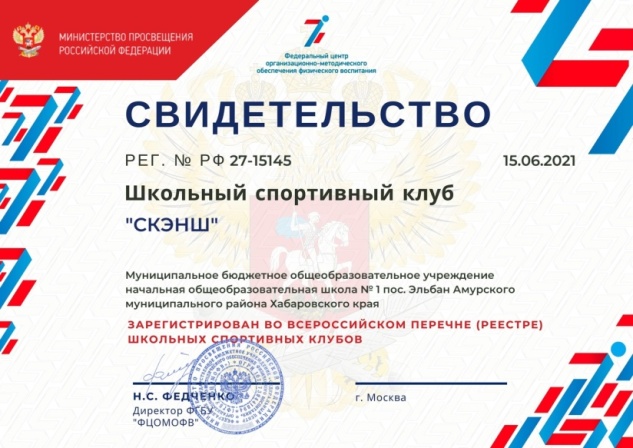 Подводя итоги деятельности ШСК, следует отметить, что все запланированные мероприятия, в рамках деятельности клуба успешно реализованы, можно сказать, что работа ШСК «СКЭНШ» за  2022/2023 учебный год была организованна на хорошем уровне, поставленная цель была достигнута.ПРОФИЛАКТИКА ПРАВОНАРУШЕНИЙ И БЕЗНАДЗОРНОСТИ ОБУЧАЮЩИХСЯ         В целях предупреждения безнадзорности и правонарушений несовершеннолетних, пропаганде здорового образа жизни, формировании законопослушного поведения обучающихся, во исполнение ФЗ № 120-ФЗ «Об основах системы профилактики безнадзорности и правонарушений несовершеннолетних»; муниципальных нормативно-правовых актов и локальных актов ОУ в школе проводилась работа по выявлению обучающихся, находящихся в социально-опасном положении, неблагополучных семей, детей «группы риска», родителей, уклоняющихся от воспитания детей. Для достижения положительных результатов руководствовались законом «Об образовании», «Конвенцией о правах ребенка», нормативными, федеральными законами «Об образовании», «Конвенцией о правах ребенка», нормативными, федеральными законами «Об основах системы профилактики безнадзорности и правонарушений среди несовершеннолетних», «Об основных тгарантиях ребенка».         В начале учебного года составлен и согласован план Совета по профилактике и предупреждению правонарушений, составлен социальный паспорт школы, уточнены списки обучающихся по категориям.        С обучающимися и семьями, состоящими на различных видах учета, проводится систематическая профилактическая работа. Содержание работы строится на индивидуальном консультировании и собеседовании с обучающимися и их родителями, системе персонального контроля. Работа осуществляется социальным педагогом совместно с классными руководителями, школьным психологом, Советом профилактики.         В этом учебном году проведено 9 заседаний Совета профилактики, в ходе которых рассматривались вопросы по оптимизации воспитательной  профилактической работы, предупреждения безнадзорности и правонарушений несовершеннолетних, пропаганде здорового образа жизни, велся контроль за посещаемостью уроков обучающимися, работа по ликвидации пропусков по социальным причинам, условия проживания детей и семей, состоящих в банке данных  Амурского муниципального района. На заседания приглашались обучающиеся с родителями, классные руководители, учителя-предметники.Темы, рассмотренные на заседаниях Совета профилактики:Утверждение плана работы Совета профилактики на 2022-2023 учебный год.Снятие и постановка на учёт обучающихся и семей, находящихся в социально-опасном положении.Обновление базы данных детей «группы риска» и детей из семей СОП.О предварительной занятости обучающихся «группы риска» в период школьных каникул, как мера безнадзорности и профилактики правонарушений.Организация работы школы с семьями по профилактике правонарушений.С целью недопущения нарушения Закона «Об образовании» со всеми обучающимися, а также родителями, члены Совета профилактики проводят профилактические мероприятия, направленные на изучение причин отклоняющегося поведения, условий проживания и воспитания ребёнка в семье, разрабатывается индивидуальный план работы, направленный на коррекцию поведения обучающегося, оказания психолого-педагогической поддержки, организованы посещения семей.  Классные руководители присутствовали на заседаниях Совета профилактики, готовили представления об обучающихся, которые рассматривали на заседаниях.	В банк данных Амурского муниципального района  внесены семьи, признанные находящимися в социально опасном положении: 	В течение  учебного года сняты с учета КДН иЗП семьи Направлена информация в ОДН на Примакову Юлию Сергеевну( дочь Примакова Анна-4Д) за ненадлежащий контроль за ребёнком, пропуски уроков по социальным причинам. По решению Совета профилактики Примакова Ю.С. инспектором ОДН приглашена для беседы с дочерью.На заседании Совета профилактики заслушаны: Агаев Владимир (3Д) с матерью, Макридин Егор (3Г)  с матерью,Фрюнина Светлана (4А) с матерью, Поздняков Артём  (2Б) с матерьи, Мамоненко Владислав (3Г) с матерью, 2 раза,  Грачёв Кирилл (2Б) с матерью, Самарин Артём (4В) с матерью, 2 раза, Ерещенко Владислав (4В) с матерью, 2 раза, Примакову Анну (4Д) с мамой, Мамадалиев Максим (1Б) с отцом, Шандов Иван (4Г) с матерью, Таланцев Кирилл (3Г) с матерью, Можаев Константин (1Е) и Можаев Артём (1Д) с матерью	В следующем учебном году Совет профилактики продолжит свою работу по объединению усилий педагогического, ученического коллективов, родительской общественности  школы в создании единой системы по профилактике безнадзорности и правонарушений в школе. Продолжит координировать действия педагогического коллектива с работой правоохранительных структур и органами профилактики, работающих с детьми и семьями, находящимися в социально опасном положении.Анализируя проделанную работу можно сделать следующие выводы:Снижено  число семей «социального риска»и неблагополучных семей, имеющих проблемы с воспитанием и обучением ребёнка. Постоянно ведётся профилактическая работа, просветительская  работа с детьми и родителями «социального риска».Необходимо продолжить работу по снижению роста числа детей «группы риска» и семей «социального риска».Продолжить работу с семьями, имеющими проблемы с воспитанием и обучением ребёнка в семье.Уделить особое внимание ранней диагностики детей девиантного поведения, склонных к правонарушениям.ДОСТИЖЕНИЯ ОБУЧАЮЩИХСЯОсновной формой работы с одаренными детьми в школе на данный момент является проведение конкурсов и олимпиад различного ранга. Всем детям предоставляются равные условия для самореализации. В начале учебного года проводится опрос о возможном участии в школьных, районных и Всероссийских конкурсах и олимпиадах. Участникам предоставляется информация и положения о проведении этих мероприятий. Создан банк данных результатов участия детей в конкурсах. Есть ряд детей, которые выделяются более высокими интеллектуальными творческими способностями. Они проявляют себя в одном или нескольких направлениях.За 2022/2023 учебный год были проведены школьные олимпиады:В 2022/2023 учебном году обучающиеся школы приняли участие в различных конкурсах и олимпиадах.МБОУ НОШ №1 пос. ЭльбанХАРАКТЕРИСТИКА РЕСУРСОВКАДРЫПедагогический коллектив учреждения:Образовательный уровень педагоговКвалификационный уровень педагоговНаграды и звания: среди педагогов 1 педагог - «Отличник народного просвещения», 3 педагога являются «Почетными работниками общего образования РФ», 3 педагога - победители ПНПО «Лучшие учителя России».  11 педагогов награждены Почетными грамотами, благодарностями Министерства образования и науки РФ, 17 педагогов награждены Почетными грамотами и благодарностями Министерства образования и науки Хабаровского края, 28 педагогов награждены почетными грамотами и благодарностями главы Амурского муниципального района.Материально - техническая база школыМатериально-техническая база школы оснащается в соответствии с требованиями ФГОС, требованиями современного образования, направленными на повышение качества образования.  В школе имеются оборудованные:- кабинет информатики на 13 рабочих мест;- лингафонный кабинет на 14 мест;- музей «История завода – история посёлка;- кабинет Народоведения;-музыкальный кабинет (пианино, музыкальный центр, ПК, мультимедийный проектор, экран);- кабинет изобразительного искусства (ПК, интерактивная доска);- библиотека;- 2 спортивных зала (спорт.инвентарь, беговая дорожка, велотренажер, треппер);- оборудованы 2 рабочих места педагогов;- 83 ноутбука (из них 68 для детей);- 13 мультимедейных проекторов;- 4 интерактивных комплекта на основе приставки;- 6 интерактивных досок;- ПК (кабинет директора, кабинет зам. директора по УВР (2 ПК), библиотека, кабинет заведующего производством (2 ПК), бухгалтерия (2ПК), секретарь);- камеры видеонаблюдения для безопасности детей (оборудованы в холле, на каждом этаже здания и по  всему периметру  школы);- 1 видеокамера;- 2 цифровых фотоаппарата. Уровень оснащенности учебной компьютерной техникой составляет 5 учеников на 1 современный  компьютер. В школе проведена локальная (беспроводная сеть), которая  связывает все компьютеры школы. Выход в сеть Интернет имеется на всех компьютерах. Финансовая деятельность школыс 1 сентября 2022 г. по 31 мая 2023 г.ИТОГО:  570957,11ИЗ НИХ: 84749,00- МУНИЦИПАЛИТЕТ486208,11– СОБСТВЕННЫЕ СРЕДСТВА По итогам проведенного комплексного анализа деятельности образовательного учреждения определены приоритетные направления деятельности школы:Реализация Программы развития школы, внедрение и реализация новых ФГОС НОО в 1-х и 2-х классах, ФОП во всех классах.формирование единого образовательного пространства, которое  позволит обеспечить качественное доступное начальное общее образование для каждого ребенка в соответствии с его потребностями и интересами;укрепление единой воспитывающей среды, которая будет ориентирована на формирование патриотизма, российской гражданской идентичности, духовно-нравственной культуры на основе российских традиционных духовных и культурных ценностей.С учетом потребностей и возможностей ребенка младшего школьного возраста, индивидуальными особенностями его развития и состояния здоровья  наше общеобразовательное учреждение ставит следующие задачи на 2022-2023 учебный год:сохранить и укрепить физическое и психическое здоровье и безопасность учащихся, обеспечить их эмоциональное благополучие;развить творческие способности школьников с учетом  их индивидуальных особенностей, сохранить и поддержать индивидуальность каждого ребенка;помочь школьникам овладеть основами грамотности в различных ее проявлениях (учебной, двигательной, духовно-нравственной, социально-гражданской, визуально-художественной, языковой, математической, естественнонаучной, технологической);сформировать у младших школьников  универсальные учебные действия с возможностью их переноса на следующие ступени образования и во внешкольную деятельность; дать каждому ребенку опыт и средства ощущать себя субъектом отношений с людьми, с миром и с собой, способным к самореализации в образовательных и других видах деятельности.В соответствии с целью и задачами, педагогическая деятельность  нашего коллектива  ориентирована на:укрепление физического и духовного здоровья обучающихся;духовно-нравственное развитие и воспитание обучающихся, предусматривающее принятие ими моральных норм, нравственных установок, национальных ценностей;становление основ гражданской идентичности и мировоззрения обучающихся;формирование умения учиться и способности к организации своей деятельности – умение принимать, сохранять цели и следовать им в учебной деятельности, планировать свою деятельность, осуществлять ее контроль и оценку, взаимодействовать с педагогом и сверстниками в учебном процессе.ПЕРСПЕКТИВЫ:Директор                              О.А. Зотова1.1Полное наименование образовательного учреждения в соответствии с Уставом:Муниципальное бюджетное общеобразовательное учреждение начальная общеобразовательная школа № 1 поселка Эльбан Амурского муниципального района Хабаровского краяПолное наименование образовательного учреждения в соответствии с Уставом:Муниципальное бюджетное общеобразовательное учреждение начальная общеобразовательная школа № 1 поселка Эльбан Амурского муниципального района Хабаровского краяПолное наименование образовательного учреждения в соответствии с Уставом:Муниципальное бюджетное общеобразовательное учреждение начальная общеобразовательная школа № 1 поселка Эльбан Амурского муниципального района Хабаровского краяПолное наименование образовательного учреждения в соответствии с Уставом:Муниципальное бюджетное общеобразовательное учреждение начальная общеобразовательная школа № 1 поселка Эльбан Амурского муниципального района Хабаровского краяПолное наименование образовательного учреждения в соответствии с Уставом:Муниципальное бюджетное общеобразовательное учреждение начальная общеобразовательная школа № 1 поселка Эльбан Амурского муниципального района Хабаровского края1.2Юридический адрес: 682610 Хабаровский край, Амурский район, пос. Эльбан, II микрорайон, дом 6Адрес структурного подразделения дополнительного образования «Солнышко»: 682610, Хабаровский край, Амурский район, пос. Эльбан, 2 микрорайон, 28Юридический адрес: 682610 Хабаровский край, Амурский район, пос. Эльбан, II микрорайон, дом 6Адрес структурного подразделения дополнительного образования «Солнышко»: 682610, Хабаровский край, Амурский район, пос. Эльбан, 2 микрорайон, 28Юридический адрес: 682610 Хабаровский край, Амурский район, пос. Эльбан, II микрорайон, дом 6Адрес структурного подразделения дополнительного образования «Солнышко»: 682610, Хабаровский край, Амурский район, пос. Эльбан, 2 микрорайон, 28Юридический адрес: 682610 Хабаровский край, Амурский район, пос. Эльбан, II микрорайон, дом 6Адрес структурного подразделения дополнительного образования «Солнышко»: 682610, Хабаровский край, Амурский район, пос. Эльбан, 2 микрорайон, 28Юридический адрес: 682610 Хабаровский край, Амурский район, пос. Эльбан, II микрорайон, дом 6Адрес структурного подразделения дополнительного образования «Солнышко»: 682610, Хабаровский край, Амурский район, пос. Эльбан, 2 микрорайон, 281.3Место ведения образовательной деятельности: 682610 Хабаровский край, Амурский район, пос. Эльбан, II  микрорайон, дом 6Место ведения образовательной деятельности: 682610 Хабаровский край, Амурский район, пос. Эльбан, II  микрорайон, дом 6Место ведения образовательной деятельности: 682610 Хабаровский край, Амурский район, пос. Эльбан, II  микрорайон, дом 6Место ведения образовательной деятельности: 682610 Хабаровский край, Амурский район, пос. Эльбан, II  микрорайон, дом 6Место ведения образовательной деятельности: 682610 Хабаровский край, Амурский район, пос. Эльбан, II  микрорайон, дом 6телефоны:41-0-3541-0-3541-0-3541-0-35факс:(242) 41-0-35(242) 41-0-35(242) 41-0-35(242) 41-0-35е-mailomeshcooll@mail.ruomeshcooll@mail.ruomeshcooll@mail.ruomeshcooll@mail.ruсайт школыhttp://elban-shcool1.ucoz.ru/http://elban-shcool1.ucoz.ru/http://elban-shcool1.ucoz.ru/http://elban-shcool1.ucoz.ru/1.4Учредитель: муниципальное образование - Амурский муниципальный район Хабаровского края в лице управления образования, молодёжной политики и спорта администрации Амурского муниципального районаУчредитель: муниципальное образование - Амурский муниципальный район Хабаровского края в лице управления образования, молодёжной политики и спорта администрации Амурского муниципального районаУчредитель: муниципальное образование - Амурский муниципальный район Хабаровского края в лице управления образования, молодёжной политики и спорта администрации Амурского муниципального районаУчредитель: муниципальное образование - Амурский муниципальный район Хабаровского края в лице управления образования, молодёжной политики и спорта администрации Амурского муниципального районаУчредитель: муниципальное образование - Амурский муниципальный район Хабаровского края в лице управления образования, молодёжной политики и спорта администрации Амурского муниципального района1.5Место регистрации Устава: зарегистрирован инспекцией Федеральной налоговой службы по Железнодорожному району г. Хабаровска 10 марта 2020 года государственный регистрационный номер 2202700081582Место регистрации Устава: зарегистрирован инспекцией Федеральной налоговой службы по Железнодорожному району г. Хабаровска 10 марта 2020 года государственный регистрационный номер 2202700081582Место регистрации Устава: зарегистрирован инспекцией Федеральной налоговой службы по Железнодорожному району г. Хабаровска 10 марта 2020 года государственный регистрационный номер 2202700081582Место регистрации Устава: зарегистрирован инспекцией Федеральной налоговой службы по Железнодорожному району г. Хабаровска 10 марта 2020 года государственный регистрационный номер 2202700081582Место регистрации Устава: зарегистрирован инспекцией Федеральной налоговой службы по Железнодорожному району г. Хабаровска 10 марта 2020 года государственный регистрационный номер 22027000815821.6ИНН образовательного учрежденияИНН образовательного учрежденияИНН образовательного учреждения 2706015740 27060157401.7Лицензия с приложением № 1324Лицензия с приложением № 1324Серия  27ЛО01  № 0000155Серия  27ЛО01  № 0000155от 04 декабря 2012 годавыдана: Министерством образования и науки Хабаровского краявыдана: Министерством образования и науки Хабаровского краявыдана: Министерством образования и науки Хабаровского краявыдана: Министерством образования и науки Хабаровского краявыдана: Министерством образования и науки Хабаровского краяСрок окончания действующей лицензии: бессрочнаяСрок окончания действующей лицензии: бессрочнаяСрок окончания действующей лицензии: бессрочнаяСрок окончания действующей лицензии: бессрочнаяСрок окончания действующей лицензии: бессрочная1.8.Свидетельство об аккредитации № 299  ОП  024827 от 22 августа 2012 годаСвидетельство об аккредитации № 299  ОП  024827 от 22 августа 2012 годаСвидетельство об аккредитации № 299  ОП  024827 от 22 августа 2012 годаСвидетельство об аккредитации № 299  ОП  024827 от 22 августа 2012 годаСвидетельство об аккредитации № 299  ОП  024827 от 22 августа 2012 годаПлощадьСостояниеБольшой спортивный зал306,1Хорошее Малый спортивный зал67,  8Хорошее Кабинет музыки72, 0Хорошее Кабинет изобразительного искусства48, 1Хорошее Лингафонный кабинет49, 6Хорошее Класс ИКТ50, 6Хорошее Кабинет педагога-психолога47,8Хорошее Библиотека64, 8Хорошее Музей «История завода- история  посёлка»49, 1Хорошее Медицинский кабинет16, 0Хорошее Прививочный кабинет17, 9Хорошее Хореографический кабинет49,0Хорошее 20 учебных кабинетов48, 1Хорошее Столовая 135, 0Хорошее Кабинет директора школы15, 8Хорошее Кабинет секретаря16, 2Хорошее Кабинет зам.директора по УВР17, 4Хорошее Бухгалтерия9, 5Хорошее Кабинет завхоза8, 3Хорошее КлассыНачальная школа XXI векОбразовательная система«Перспективная начальная школа»Адаптированная основная общеобразовательная программа начального общего образования для детей с задержкой психического развития12 класса-60 человека2  класса-61 человек3 класса-28 человек22 класса-56 человек1 класс-  26 человек2 класса-24 человека32 класса-52 человека1 класс-  25 человек2 класса-24 человека43 класса-84 человека2 класса-26 человек252112102ККлассыКоличество классовЧисло обучающихсяГендерный состав1-ые4 общеобразовательных12160 девочек, 61 мальчик1-ые3 АООП НОО ЗПР288 девочек, 20 мальчиков1-ыеИтого: 7 классов14968 девочек, 81 мальчик2-ые3 общеобразовательных 8249 девочек, 33 мальчика2-ые2 АООП НОО ЗПР2410 девочек, 14 мальчиков2-ыеИтого: 5 классов10659 девочек, 47 мальчиков3-ьи3 общеобразовательных7739 девочек, 38 мальчиков3-ьи2 АООП НОО ЗПР247 девочек, 17 мальчиков3-ьиИтого: 5 классов10146 девочек, 55 мальчик4-ые3 общеобразовательных8444 девочки, 40 мальчиков4-ые2 АООП НОО ЗПР2613 девочек, 13 мальчиков4-ыеИтого: 5 классов11057 девочек, 53  мальчикаКоличество конкурсовКоличество учащихся (из числа обучающихся)Количество победителей (из числа участников)58571/66%123/22%№Название программырезультатрезультатрезультат№Название программыНизкий уровеньСредний уровеньВысокий уровеньЭтикет 1 «А» 1 чел.10%5 чел.45%5 чел.45%Этикет 2 «А» 1 год обучения-1 чел.12%8 чел.88%Этикет 3 «А» 2 год обучения. -0 чел.0%6 чел.100%Этикет 4 «А» 3 год обучения -3 чел.22%11 чел.78%3Д моделирование 1 группа-0 чел.0%10 чел.100%%3Д моделирование 2 группа-2 чел.19%9 чел.81%Забавный английский1 чел.6%8 чел.50%7 чел.44%Английский язык 1 группа2 чел.12%4чел.24%10 чел.64%Английский язык 2 группа1 чел.6%11 чел.69%4 чел.25%Рисуем песком «Ладошки»8%1 чел.25%3 чел.67%8 чел.Рисуем песком 2 группа10%1 чел.20%2 чел.70%7 чел.Рисуем песком 3 группа-31%4чел.69%9чел.Вязание крючком-20%3чел.80%12чел.Степ 1 группа9%1 чел.9%  1чел.82%9 чел.Степ 2 группа-16%2 чел.84%10чел.Рисуем песком ОВЗ17%1 чел.50%3 чел.33%2чел.Творчество мастеров ОВЗ-17%1 чел.83%5чел.«Основы военного дела 1 год обучения-25%75%«Основы военного дела»  2 год обучения-22%88%«Основы военного дела для кадет»1 год обучения--100%«Основы военного дела для кадет» 2 год обучения-7%93%«Неполная разборка и сборка автомата Калашникова» 1 год обучения--100%«Неполная разборка и сборка автомата Калашникова» 2 год обучения-18%82%«ЮИД»-6%94%"Бальные танцы" (1год обучения)-65%35%"Бальные танцы" (2год обучения)-65%35%"Бальные танцы" (3год обучения)-55%45%"Бальные танцы" (4год обучения)-55%45%«Виктория» (1 год обучения)-50%50%«Виктория» (2 год обучения)-40%60%"Край, в котором я живу" гр. А1 (1 год обучения)-27 %3чел.73%8 чел."Край, в котором я живу" гр. А2 (1 год обучения)-33 %5 чел.67%10 чел."Край, в котором я живу" гр. Б1 (1 год обучения)-29%4 чел.71%10 чел."Край, в котором я живу" гр. Б2 (1 год обучения)-25%3 чел.75%9 чел."Край, в котором я живу" гр. В1 (1 год обучения)-38%5 чел.62%8 чел."Край, в котором я живу" гр. В2 (1 год обучения)-25%3 чел.75%9 чел."Юные экологи" (2 год обучения)-20%2 чел.80%8чел.«ГТО»8% -  1чел.59% - 7чел33% -4 чел.«Дартс»8% -  1чел.75% - 9чел.17% - 2чел.«Дартс» (группа №2)12,5% - 1чел.75% - 6чел.12,5% - 1чел.«Театромания» (2 год обучения)-20%3 чел.80%12 чел."Театромания" (1 год обучения).-40%6 чел.60%9 чел.Смак 1 группа-20%2 чел.80%8 чел.Смак 2 группа-10%1 чел.90%9 чел.Юный повар-30%3 чел.70%7 чел.Музейное дело-33%5 чел.67%10 чел.«Я - художник!» 1 группа2/15%6/46%5/38%«Я - художник!» 1 группа-9/64%5/36%Самбо2/8%12/46%12/46%Мини-футбол-20/61%13/39ИТОГО:6%31%63%№ п/пКатегория 2021-20222022-20231Количество учащихся 4524662Детей из многодетных семей129(28%)141 (30%)3Детей из малоимущих семей78(17%)35 (8%)4Детей опекаемых/приемных21(5%)21 (5%)5Детей-инвалидов9(2%)9 (2%)6Состоящие в едином банке данных Амурского района: семьи           10 (в них детей 13)8 (в них детей11)7Обучающиеся на учете  ОДН1-8Обучающиеся на учете КДНиЗП--9Семьи в социально опасном положении ( в банке данных Амурского муниципального района)10 (в них детей 13)8  (в них детей 11)10Обучающиеся «группы риска»15 (3%)11 (2%)Классы202120221-ыеБезотметочная система оцениванияБезотметочная система оценивания2-ыеБазовый уровень-82%Повышенный уровень-77%Базовый уровень-86%Повышенный уровень-68%3-ьиБазовый уровень-90%Повышенный уровень-78%Базовый уровень-83%Повышенный уровень-79%4-ыеБазовый уровень-77%Повышенный уровень-58%Базовый уровень-93%Повышенный уровень-77%Классы202120221-ыеБезотметочная система оцениванияБезотметочная система оценивания2-ыеБазовый уровень-82%Базовый уровень-82%3-ьиБазовый уровень-66%Базовый уровень-82%4-ыеБазовый уровень-73%Базовый уровень-75%№Название программыВсего часов в годВыдано часов за годВыдано часов за год% выполнения программы«Основы военного дела» 1год обучения, 2 год обучения727097%97%Основы военного дела для кадет» 1год обучения, 2 год обучения727097%97%«Неполная сборка разборка автомата Калашникова» 1 год обучения, 2 год727097%97%«Юный инспектор дорожного движения»36 34 94%94%«Пластилиновые истории»72 70 97%97%Этикет727097%97%Этикет базовый727097%97%3Д моделирование 1,2 группа7272100100Забавный английский 726996%96%Английский язык 2 группы14414399%99%Почемучки7272100%100%Калейдоскоп событий в России1616100%100%"Бальные танцы" 4 группы726996%96%«Виктория» 1,2 год обучения36034596%96%«Край, в котором я живу» 4 группы363494%94%«Юные экологи»10810395%95%ГТО	216ч.208ч.96%96%Дартс 1,2 группы216ч.208ч.96%96%«Театромания» (1 год обучения), (2 год обучения).36034897%97%Смак787697%97%Юный повар787697%97%Музейное дело10810496%96%Я – художник!14414097%97%Самбо324324100%100%Мини-футбол32432099%99%Творчество мастеров ОВЗ727199%99%Вязание14413694%94%Степ1 группа, 2 группа10810597%97%Рисуем песком 3 группы727097%97%«СКЭНШ»3636100%100%20212022Учащихся в школе445466Общий охват питания обучающихся100%100%Бесплатное питание445/100%466/100%Дата Темы заседаний ШМОАвгуст «Планирование и организация методической работы учителей начальных классов на 2022-2023 учебный год». Октябрь«Формирование метапредметных результатов обучения младших школьников».Ноябрь «Современный урок как основная форма реализации ФГОС НОО. Как сделать урок воспитывающим». Февраль «Функциональная грамотность как цель и результат современного образования»Май   «Итоги работы ШМО за 2022-2023 учебный год»Ф.И.О. учителяТема открытого урока, внеурочного занятияГреченко Е.Г.Открытое внеклассное мероприятие КВН «Обожаемые сказки» (районный уровень)Мартынова Т.Ю. Открытое внеклассное мероприятие КВН «Обожаемые сказки» (районный уровень)Ренина О.В.Урок литературно чтения «В.М.Гаршин «Лягушка-путешественница»Коломеец Е.Я.Урок русского языка «Глагол как часть речи»Ефанова В.В.Урок окружающего мира «Сад и его обитатели»Ларюкова М.С.Урок окружающего мира «Животные – защитники сада»Коренева Т.О.Урок литературного чтения«М.М. Пришвин «Родина»Ерошкина Н.Н.Открытый классный час «День матери»Щерба Д.В.Урок окружающего мира «О животных больших и маленьких»Денисенко Н.С.Урок русского языка «Как делаются слова. Суффиксы слов, называющих предметы и признаки»Попова Н.С.Урок математики «Вычитание числа 9»Смирнова Э.Н.Урок математики «Деление на группы по несколько предметов»Молодой специалист (вновь прибывший педагог) Педагог-наставник Столярчук Н.Н.Ларюкова М.С.Денисенко Н.С.Коренева Т.О.Смирнова Э.Н.Ефанова В.В.Рубцова Г.А.Греченко Е.Г.Коломеец Е.Я.Ерошкина Н.Н.Этапы Основные задачи на каждом этапеСодержание  деятельностиМероприятия по реализации содержания деятельностиКоличество участников открытых мероприятийРезультат работыИзучение научной и методической литературы по тематике дифференцированного обученияМониторинг предметных результатов обучающихся с ОВЗ. Проводится он 3 раза в год: входной, 1 полугодие, конец года.Написание административных контрольных работ78 обучающихсяИтоги диагностики (русский язык, математика)Рассмотрение проблем дифференцированного обученияИзучение научной и методической литературы по тематике дифференцированного обученияШкольные методические объединения14 педагогов Создана электронная папка с материалами по тематике дифференцированного обученияКурсовая подготовкаХК ИРО Обучение педагогов по вопросу реализации ФГОС ОВЗИюнь 2022г., 72чКурсы «Организация инклюзивного образования детей-инвалидов, обучающихся с ОВЗ в ОО»3 педагогаИюнь 2022г., 72ч. Обучение прошли 3 педагога.Организация корпоративного обучения педагогов конструированию календарно-тематического планирования по всем учебным предметам, соотнеся темы АООП НОО вариант 7.2, АООП Приказ №1599 вариант 1Школьное методическое объединениеСеминар-практикум. «Конструирование календарно-тематического планирования по всем учебным предметам, соотнеся темы АООП НОО вариант 7.2, АООП Приказ №1599 вариант 1», октябрь  2022г.14 педагоговОткорректированные календарно-тематические планирования (1-4 класс) обучающихся с ОВЗОрганизация корпоративного обучения педагогов конструированию заданий для осуществления дифференцированного подхода на уроках разных типологийШкольные методические объединения1)«Типология уроков.  Конструирование урока открытия нового знания», ноябрь 2022г.2)«Способы дифференциации» (практикум), декабрь 2023г.3) «Дифференцированный подход к обучеию обучающихся с ОВЗ разных нозологических групп», февраль, 2023г.4)«Педагогические приёмы дифференцированного обучения», май 2023г. 14 педагогов1)Типология уроков деятельностной направленности2) Конструкторы заданий по дифференцированному обучению 3) Систематизация составленных заданий по дифференциации, место заданий на уроке4) Пополнение электронного банка заданий по дифференциацииДиссеминация опытаОбучение конструированию урока ОНЗ  (открытия новых знаний)Муниципальный семинар«Дифференцированный подход к обучающимся с ограниченными возможностями здоровья в урочной и внеурочной деятельности» 21.04.2023Заместители директоров по УВР, учителя начальных классов, узкие специалисты(30 человек)Типология уроков с использованием дифференцированного метода обученияМуниципальное мероприятие, посвященное Дню Победы Благодарность главы поселка - Козырева Т.С.Всероссийский профессиональный педагогический конкурс.- Номинация «Лучший урок-презентация» в рамках приоритетного национального проекта «Образование»- Номинация «Лучший урок» в рамках федерального проекта «Современная школа»- Номинация «Мастерская учителя-логопеда, дефектолога» в свете реализации ФГОС1 место - Ярковая Л.Н., Позднякова А.В.1 место - Ярковая Л.Н., Позднякова А.В.1 место - ЯрковаяЛ.Н., Позднякова А.В.Муниципальный конкурс методических разработок Недели словесности в номинации «Технологическая карта, конспект внеурочных или внеклассных занятий»3 место - Рубцова Г.А.Всероссийский конкурс лучших практик наставничестваСертификат участника-Рубцова Г.А.Всероссийский конкурс профессионального мастерства работников образования имени К.Д. Ушинского «Педагогическое наследие»3 место - Лысаковская М.В.№ п/пкласснаправлениекурс внеурочной деятельности1.1 классыИнформационно-просветительские занятия патриотической, нравственной и экологической направленности«Разговоры о важном»1.1 классызанятия по формированию функциональной грамотности«Основы финансовой грамотности»«Азбука финансовой грамотности»1.1 классызанятия, направленные на удовлетворение профессиональных интересов и потребностей обучающихся«Тропинка в профессию»«Робототехника»1.1 классызанятия, направленные на удовлетворение интересов и потребностей обучающихся в творческом и физическом развитииДоми-соль-ка» - вокальная группа«Адаптивная физическая культура»«Ритмика»1.1 классызанятия, связанные с реализацией особых интеллектуальных и социокультурных потребностей«Умники и умницы»«Весёлый английский»«Основы компьютерной грамотности»«Квест в музее»1.1 классызанятия, направленные на удовлетворение социальных интересов и потребностей обучающихся«Весёлый язычок»«Коррекционно-развивающие занятия»«Коррекционно-развивающие (логопедические) занятия«Психокоррекционные развивающие занятия»«Школа общения»2.2 классыИнформационно-просветительские занятия патриотической, нравственной и экологической направленности«Разговоры о важном»2.2 классызанятия по формированию функциональной грамотности«Основы финансовой грамотности»2.2 классызанятия, направленные на удовлетворение интересов и потребностей обучающихся в творческом и физическом развитииДоми-соль-ка» - вокальная группа«ГТО»«Ритмика»ансамбль народных инструментов «Родничок»2.2 классызанятия, связанные с реализацией особых интеллектуальных и социокультурных потребностей«Юный эколог»«Основы компьютерной грамотности»«Квест в музее»2.2 классызанятия, направленные на удовлетворение социальных интересов и потребностей обучающихся«Коррекционно-развивающие занятия»«Коррекционно-развивающие (логопедические) занятия«Психокоррекционные развивающие занятия»«Школа общения»«Азбука здоровья»3.3 классыИнформационно-просветительские занятия патриотической, нравственной и экологической направленности«Разговоры о важном»3.3 классызанятия по формированию функциональной грамотности«Основы финансовой грамотности»3.3 классызанятия, связанные с реализацией особых интеллектуальных и социокультурных потребностей«Умники и умницы»«Основы компьютерной деятельности»«Квест в музее»3.3 классызанятия, направленные на удовлетворение интересов и потребностей обучающихся в творческом и физическом развитии«Хоровое пение»«ГТО»«Ритмика»ансамбль народных инструментов «Родничок»3.3 классызанятия, направленные на удовлетворение социальных интересов и потребностей обучающихся«Коррекционно-развивающие занятия»«Коррекционно-развивающие (логопедические) занятия«Психокоррекционные развивающие занятия»«Школа общения»«Служу России»«Будь успешным»4.4 классыИнформационно-просветительские занятия патриотической, нравственной и экологической направленности«Разговоры о важном»4.4 классызанятия по формированию функциональной грамотности«Основы финансовой грамотности»4.4 классызанятия, связанные с реализацией особых интеллектуальных и социокультурных потребностей«Умники и умницы»«Основы компьютерной грамотности»«Квест в музее»«Эрудит»«Занимательная математика»«Занимательный русский язык»«Секреты русского языка»4.4 классызанятия, направленные на удовлетворение социальных интересов и потребностей обучающихся«Коррекционно-развивающие занятия»«Коррекционно-развивающие (логопедические) занятия«Психокоррекционные развивающие занятия»«Школа общения»«Служу России»«РДШ»4.4 классызанятия, направленные на удовлетворение интересов и потребностей обучающихся в творческом и физическом развитии«Хоровое пение»«ГТО»«Ритмика»ансамбль народных инструментов «Родничок»МероприятияУчастникиУровеньОхват чел/%Результативность чел/%Олимпиада Учи.ру  по русскому языку1-4Всероссийский80/17%33/41%Учи.ру  олимпиада  «Безопасные дороги».1-4Всероссийский38/8%21/55%Учи.ру  олимпиада  по математике1-4Всероссийский89/19%14/16%Учи.ру олимпиада  по финграмотности и предпринимательству1-4Всероссийский132/28%58/44%Учи.ру  олимпиада  Окружающий мир и экология1-4Всероссийский87/19%28/32%Учи.ру олимпиада «Безопасный интернет» 1-4Всероссийский90/19%25/28%VIDEOUROKI.NET «Олимпиады» 2Международный28/6%23/82%Олимпиада «Кладовая знаний» 2Всероссийский25/5%14/56%Конкурс  «Каллиграф» 3-4Краевой2Бархатова Т.- призёр; Кобец А. –победитель 4БОлимпиада на Учи.ру по английскому языку2-4Всероссийский150/32%35/23%Учи.ру Онлайн-олимпиада по шахматам1-4всероссийский24/5%10/42%Учи.ру онлайн-викторина «Открываем Санкт-Петербург»1-4всероссийский46/10%11/24%Всероссийский конкурс сочинений4муниципальный1Ворожцова Р. - призерИнтеллектуальный марафон «Юный гений»1-4муниципальный53ч-победителя, 2ч-призераКонкурс-игра по физической культуре1-4международный17/4%3/18%Олимпиада ОВЗ по математике «Мир математики»4муниципальный5Шандов И.–победитель, Янова А., Николаев Д.-призерыМарафон по функциональной грамотности для обучающихся с ОВЗ1-4краевой121м-5ч, 2м-4ч, 3м-6чВид спортивной секцииКол-во занимающихсяМесто занятийАдаптивная физическая культура6Спортивные залыГТО32Спортивные залыДартс20Спортивные залыРитмика96Спортивные залыСамбо13Спортивные залыСтеп-аэробика22Спортивные залыФутбол33Спортивные залыВсего222№п/пМероприятиеКоличество участниковРезультатСрокиМесто проведения1.Легкоатлетический кросс – «Осенний марафон»69 человек(1-4 классы)1,2,3 места по параллелямсентябрьпришкольная площадка2Веломарафон, посвященный 86 годовщине образования п.Эльбан. (поселковый)24 человек (3-4 классы)1,2,3 места по параллелямсентябрьУл. Школьная3В рамках недели туризма:«Школьный туристический слёт».- 108 человек (4-е классы)-1,2,3 местооктябрьпришкольная площадка4Поселковый «Туристический слет».6 человек (команда)2 местооктябрьКарьер «Солдатский»5Спортивный праздник «Весёлые старты».40 человек (1-е классы)1,2,3 местооктябрьспортивный зал6Соревнования по подвижной игре «Перестрелка».65 человек(4-е классы)1,2,3 местоноябрьспортивный зал7Межшкольные соревнования по подвижной игре «Перестрелка».МБОУ СОШ №3 – сборная 5х кл. и МБОУ НОШ №1 – сборная 4х кл.( 30 человек)1,2 местодекабрьспортивный зал МБОУ НОШ №18«Новогодние весёлые старты для 2-х классов».40 человек(2 классы)1,2,3 местодекабрьспортивный зал9Турнир по мини-футболу.20 человек(2-4 классы)1,2,3 местодекабрьспортивный зал10Шашечный турнир.42 человека (1-4 классы)1,2,3 места по параллелямянварьКабинет музыки11Эстафета для мальчиков 4-х классов «Вперёд мальчишки».32 человека(команды мальчиков с 4х классов.) 1,2,3 местофевральспортивный зал12 Соревнования по подвижной игре «Перестрелка».48 человек (3-и классы)1,2,3 местофевральспортивный зал13День здоровья.77 человек (1,2,3,4 классы)_________мартпришкольная площадка14«Папа, мама, я – футбольная семья». 12 человек (3-и классы)1,2,3 местомартспортивный зал15Соревнования по спортивному многоборью на личное первенство среди мальчиков и девочек 2-х классов.В рамках «Краевой выходной».20 человек(2-е классы)1,2,3 местоапрельспортивный зал16Соревнование по спортивной игре Дартс, «Крикет», «Набор очков».В рамках «Краевой выходной».16 человек(1-3 классы, семейные команды) 1,2,3 местоапрелькаб. № 3117Поселковый спортивный праздник «Спорт! Весна! Победа!» - соревнования по прыжкам в длину.24 человека(1-4 классы)1,2,3 местомайЦентральная площадь  посёлка18Мастер-класс по фигурному катанию (тренер из Амурска)20чел.4 кл._______январьМАУ СК «Восход» каток№п/пМероприятиеКоличество участниковРезультатСрокиМесто проведения1.Конкурс рисунков на футбольную тему.(1-4 классы)184 человекаФормат выставкиоктябрьВ классах2.Домашний челлендж с мячом на футбольную тему с фото и/или записью краткого видео и выгрузкой в социальные сети с хештегом :#футбольвшколе(1-4 классы)13 человекФормат выставки в социальных сетяхноябрьДома3.«Футбольная» ёлка.1-4 классыВыставка украшенной ёлки в класседекабрьВ классах4.«Папа, мама, я – футбольная семья». 12 человек (3-и классы)1,2,3 местомартспортивный зал1 полугодие2 полугодиегодШкольный 16/1618/1834/34Поселковый 2/23/35/5Районный7/710/1017/17Краевой02/22/2Всероссийский5/53/38/8Всего:30/3035/3565/65№Мероприятиеохватответственные1.Кулинарный квест «Гордость Отечества»16чел.Ускова А.И., педагог доп.образования2.Новогодняя мастерская12чел.Кожевникова Ю.В., педагог-библиотекарь3.Новогодние весёлые старты50чел.Козырева Т.С., Поршев Н.Е., учителя физической культуры4.Мастер-класс «Новогодний букет»15чел.Ускова А.И., педагог доп.образования5.Квест-игра «Я и моя читающая семья»7чел.Кожевникова Ю.В., педагог-библиотекарь6.Квест «Игры нашего двора»30чел.Баркова Н.В., учитель начальных классов7.Вперёд, мальчишки!»50чел.Бондаренко Р.Ю., зам.директора по УВР8.День здоровья385чел.Козырева Т.С., Поршев Н.Е., учителя физической культуры9.Папа, мама, я – футбольная семья»50чел.Козырева Т.С., Поршев Н.Е., учителя физической культуры10.Мастерская Деда Мороза10чел.Кузьмина О.Г., педагог доп.образования11.Соревнования по спортивной игре «Дартс»20чел.Малахова М.А., педагог доп.образования2021-20222022-2023  уч.годУчащихся в школе452466Бесплатное питание452 (100%)466 (100%)Вид спортивной секцииКол-во занимающихсяМесто занятийАдаптивная физическая культура6школаГТО32школаДартс20школаРитмика96школаСамбо13школаСтеп-аэробика22школаФутбол33школаВсего222№п/пМероприятиеКоличество участниковРезультатСрокиМесто проведения1.Легкоатлетический кросс – «Осенний марафон»69 человек(1-4 классы)1,2,3 места по параллелямсентябрьпришкольная площадка2Веломарафон, посвященный 86 годовщине образования п.Эльбан. (поселковый)24 человек (3-4 классы)1,2,3 места по параллелямсентябрьУл. Школьная3В рамках недели туризма:«Школьный туристический слёт».- 108 человек (4-е классы)-1,2,3 местооктябрьпришкольная площадка4Поселковый «Туристический слет».6 человек (команда)2 местооктябрьКарьер «Солдатский»5Спортивный праздник «Весёлые старты».40 человек (1-е классы)1,2,3 местооктябрьспортивный зал6Соревнования по подвижной игре «Перестрелка».65 человек(4-е классы)1,2,3 местоноябрьспортивный зал7Межшкольные соревнования по подвижной игре «Перестрелка».МБОУ СОШ №3 – сборная 5х кл. и МБОУ НОШ №1 – сборная 4х кл.( 30 человек)1,2 местодекабрьспортивный зал МБОУ НОШ №18«Новогодние весёлые старты для 2-х классов».40 человек(2 классы)1,2,3 местодекабрьспортивный зал9Турнир по мини-футболу.20 человек(2-4 классы)1,2,3 местодекабрьспортивный зал10Шашечный турнир.42 человека (1-4 классы)1,2,3 места по параллелямянварьКабинет музыки11Эстафета для мальчиков 4-х классов «Вперёд мальчишки».32 человека(команды мальчиков с 4х классов.) 1,2,3 местофевральспортивный зал12 Соревнования по подвижной игре «Перестрелка».48 человек (3-и классы)1,2,3 местофевральспортивный зал13День здоровья.77 человек (1,2,3,4 классы)_________мартпришкольная площадка14«Папа, мама, я – футбольная семья». 12 человек (3-и классы)1,2,3 местомартспортивный зал15Соревнования по спортивному многоборью на личное первенство среди мальчиков и девочек 2-х классов.В рамках «Краевой выходной».20 человек(2-е классы)1,2,3 местоапрельспортивный зал16Соревнование по спортивной игре Дартс, «Крикет», «Набор очков».В рамках «Краевой выходной».16 человек(1-3 классы, семейные команды) 1,2,3 местоапрелькаб. № 3117Поселковый спортивный праздник «Спорт! Весна! Победа!» - соревнования по прыжкам в длину.24 человека(1-4 классы)1,2,3 местомайЦентральная площадь  посёлка№п/пМероприятиеКоличество участниковРезультатСрокиМесто проведения1.Конкурс рисунков на футбольную тему.(1-4 классы)184 человекаФормат выставкиоктябрьВ классах2.Домашний челлендж с мячом на футбольную тему с фото и/или записью краткого видео и выгрузкой в социальные сети с хештегом :#футбольвшколе(1-4 классы)13 человекФормат выставки в социальных сетяхноябрьДома3.«Футбольная» ёлка.1-4 классыВыставка украшенной ёлки в класседекабрьВ классах4.«Папа, мама, я – футбольная семья». 12 человек (3-и классы)1,2,3 местомартспортивный залКатегории На начало уч.годаНа конец уч.годаОбщее количество обучающихся460466Дети из многодетных семей143141Опекаемых детей2021Дети из малоимущих семей3435Детей-инвалидов99Семьи на учёте ОДН/ВШУ(в них детей)11/11 (в них детей 13)8/8 (в них детей 11)Обучающихся на учёте ОДН/ВШУ-/13-/11Обучающие на учёте в КДНиЗП--Семьи в социально-опасном положении (в банке данных Амурского муниципального района)118Родители Дети Федорчук Н.П.Суяргулов О.М.Светлана ФедорчукАнжелика СуяргуловаТаланцева И.В.Кирилл ТаланцевАгаева Н.В.Владимир АгаевМингалёв Р.В.Роман МингалевКогутенко А.А.Александра ПавловаМочульская Е.Н.Артур МочульскийМамоненко А.А.Арсений МамоненкоВладислав МамоненкоКорнилова З.А.Анна КорниловаВладимир КорниловРодителиДетиЯкушева Ю.В.Дарина ЯкушеваЩербакова М.В.Алиса ЩербаковаВалерий ЩербаковШевчук Т.Г.Ищук А.В.Дмитрий ИщукНазвание УровеньКоличество учащихся, принявших участие в олимпиадеРезультатОлимпиада по русскому языку Школьный1кл.- 15ч.2кл. – 18ч.3кл. – 14ч.4кл. – 20ч.Всего: 67ч. 5 победителей, 52 призера (78%)Интеллектуальный марафон по математикеШкольный уровень1кл.- 18ч.2 кл.-16ч.3кл.-9ч.4кл.-14ч.Всего: : 54ч6 победителей и 19 призера (46%)Интеллектуальный марафон «Юный гений»Школьный этап2кл. – 14ч.3кл. – 13ч.4кл. – 12ч.Всего:39ч.5 победителей, 17 призеров (56%)Олимпиада Итог Куратор Муниципальный этап Всероссийского конкурса на лучшее сочинение о своей культуре на русском языке и лучшее описание русской культуры на родном языкеПризер-Ворожцова Рада, 4В классРенина О.В.Школьный  этап Всероссийской олимпиады школьников по предмету «Русский язык»Победитель- Бархатова Таисия, 4Б классПризеры-Ходжер Максим, 4Б классПроцкая Анна, 4Б классБабушкина Екатерина, 4Б классКолнусенко Роман, 4Б классПогорецкий Артём, 4А классРоптанов Никита, 4Б классТютяев Вадим, 4В классКотляров Степан, 4Б классЛучникова Екатерина, 4Б классХарьков Семён. 4Б классКокрятская Екатерина, 4Б классВидякина Полина, 4Б классДробинин Александр, 4А классБелкина Таисия, 4В классКобец Артём, 4Б классМешкова Алина, 4Б классБатурина Анастасия, 4А классКолобова Дарина, 4А классДорошенко Артём, 4Б классКравцова Богдана, 4Б классЧистякова Анастасия, 4Б классКоломеец Е.Я.Ерошкина Н.Н.Ренина О.В.Школьный  этап Всероссийской олимпиады школьников по предмету «Математика»Победитель- Шагиахметова  Кристина, 4А классПризеры- Белкина Таисия, 4В класс            Рудешко Александра, 4В класс            Ворожцова Рада, 4В классЕрошкина Н.Н.Ренина О.В.Ренина О.В.Ренина О.В.Муниципальная олимпиада ОВЗ по математике «Мир математики»-4 классПобедитель-Шандов Иван, 4Г.классПризеры-Янова Алина, 4Д класс                  Николаев Денис, 4Д классДвинянина И.А.Лысаковская М.В.Краевой дистанционный Марафон по функциональной грамотности для обучающихся с ОВЗ2 классы1 место в компетентности «финансовая грамотность»- Гуров Дмитрий, Грачев Сергей, Якушева Дарина, Кошкаровский Евгений;2 место в компетентности «финансовая грамотность»- Облаков Руслан;2 место в компетентности «читательская грамотность»- Гуров Дмитрий.3 классы2 место в компетентности «математическая грамотность»- Самар Леонид;3 место в компетентности «математическая грамотность»-Протасов Тимофей.4 классы1 место в компетентности «читательская грамотность»- Гулович Маргарита;3 место в компетентности «математическая грамотность» и «читательская грамотность» Шандов Иван, Гаврилова Анастасия;3 место в компетентности «читательская грамотность» Шандов Сергей;3 место в компетентности «математическая грамотность»- Янова Алина.Кечуткина Н.А.Чернышева С.Ю.Толдина И.И.Рубцова Г.А.Двинянина И.А.Лысаковская М.В.Районная интерактивная викторина Символы моей Родины»2 классы1 место-командный зачет среди 2-х классов4 классы2 место-командный зачет среди 4-х классов2 классы2 место в личном зачете-Урбан Таисия3 место в личном зачете- Ковалева ОльгаЕфанова В.В.Ренина О.В.Ефанова В.В.Ефанова В.В.Интеллектуальный марафон «Юный гений» (муниципальный этап)2 классыПобедитель-Рыбкина Ульяна3 классыПобедитель –Левшенков ЕвгенийПризеры-Подбельцев Тимофей                  Мусин Константин4 классыПобедитель –Бархатова ТаисияЕфанова В.В.Греченко Е.Г.Коренева Т.О.Коломеец Е.Я.Районная выставка детского творчества «Край мой и я»Лауреат-Шмакова Арина (3 класс)                 Климкин Роман (3 класс)Ходжер Л.Ю.Мартынова Т.Ю.Краевой конкурс "Каллиграф"Номинация "Лучшая творческая работа"Победитель-Кобец Артем, 4Б классПризер –Бархатова Таисия, 4Б классКоломеец Е.Я.Районный конкурсрисунков и сочинений, посвященный международному Дню семьиУчастники- Сидоров Артем,                        Кузнецов АлексейГреченко Е.Г.Мартынова Т.Ю.КонкурсыКонкурсыКонкурсыРайонный литературно-художественный конкурс «О чем шумит дальневосточная тайга»Призеры-Голубев Дмитрий (2 место)                  Шамбер Роман (2 место)                  Ведерников Максим (2место)                  Волошина Дарья (2 место)                 Большакова Полина (2 место)Ренина О.В.Ускова А.И.Коренева Т.О.Коренева Т.О.Лысаковская М.В.Муниципальный конкурс видеороликов «Мой папа может всё!» в номинации «Разговоры о важном»Диплом победителя Слисаренко Алина 1А класс рук. Слисаренко Н.М.Муниципальный конкурс «Merry Christmas аnd Happy New Year»Победитель в номинации «Новогодняя поделка», Роптанов Никита, 4Б классЕгунова К.И.Районный творческий конкурс елочных игрушек (новогодний шар) «Подарок на елку»Призеры-Кечуткина Карина (2 место)                  Ефимова Дарина (3 место)Греченко Е.Г.Лысаковская М.В.Районный творческий конкурс на лучший новогодний букет на стол «Ёлка-фантазерка»Призер-Кожевникова Аделина (3 место)Кожевникова Ю.Г.Поселковый конкурс «Новогодняя игрушка»Вохменцев Родион (3 место)Протопопов Дмитрий (1 место)Мельчиков Данила (2 место)Муниципальный конкурс «С туризмом по жизни»Гуральская Виктория (2 место)Сидоров Артем (3 место)Общепоселковый конкурс «Россия молодая»Мусеибова Марьям (1 место)Мусин Константин (2 место)Диплом 2 степени вокальная группа 3Б классаКоренева Т.Ю.Муниципальный этап смотра-конкурса по ПБ «На всякий пожарный случай»Победитель-команда 3 Б класса-Коренева Т.Ю.«XXI Дальневосточный конкурс-праздник детского, юношеского и семейного творчества» г.ХабаровскОбъединение «Виктория» (ДО «Солнышко»-дипломанты II степени.Кузьмина О.Г.Проектная задача по родному языку «Не в бровь, а в глаз»Диплом команде обучающихся 3 классов участнице образовательного события «Проектная задача «Не в бровь, а в глаз» (Канинский А., Сидоров А., Черкашин Е., Шмакова А., Шмакова А.)Коренева Т.О.В рамках Недели охраны труда районный конкурс детского рисунка «Безопасность труда глазами детей»Победители: Климкин Роман – 3А кл., Митячкова Виктория – 2БРайонный конкурс «Лучший кадет – 2023»Призер Дробинин Александр – 4А кл.Победитель приза зрительских симпатий -1мЕрошкина Н.Н., Слисаренко Н.М.Районный творческого конкурса скульптур малых форм «Зимние гости»2 место-Кожевникова Аделина-1АКожевникова Ю.В.Районный творческий конкурс поделок «Сохраним первоцветы»3 место-Башков Ренат, 2Б3 место-Семилетов Иван, 3ГЛарюкова М.С.Рубцова Г.А.УровеньКоличествоУчастникичел/%Победители  и призерычел/%школьный34466/100%400/86%поселковый 550/11%10/20%районный17112/24%25/22%краевой210/2%2/20%всероссийский и международный50802/172%347/43%Учитель начальных классов22Учитель английского языка2Учитель физической культуры2Учитель музыки1Педагог-психолог1Учитель-логопед2Социальный педагог1Воспитатели групп продленного дня2Педагог дополнительного образования7Педагог-библиотекарь141Пожарная  безопасностьСветодиодные аккумуляторные светильники на пути эвакуации17964,00 (соб)Столовая Электрокипятильник непрерывного действияТэны на кипятильник Ларь морозильный 22800,00 (соб)4500,00 (соб)29099,00 (соб)Медицинский кабинетТермометр бесконтактный24шт. Лампы на бактерицидные облучатели6575,20 (соб)6800,00 (соб)Охрана трудаОбучение администрации учреждения по охране труда6500,00 (из них 4500,00мун 2000,00 соб))Санитарная безопасностьСМС, дезинфицирующие  и обеззараживающие средстваОформление паспортов отходовГигиеническая профессиональная подготовка сотрудников Светильник для школьной доски (7шт.)177234,28(соб)5600,00(соб)49950,00 (мун)32060,00(соб)Компьютерное оборудованиеПроектор 3шт. МФУ 3шт.131997,00 (соб)73397,00 (из них 43098,00 мун, 30299,00 соб)Летняя компанияКанцелярские принадлежности 6480,63(соб)1.Содержание образования1.Качество реализации ООП НОО, АООП НОО ОВЗ  МБОУ НОШ № 1 пос. Эльбан.2.Ресурсное обеспечение1. Повышение квалификации педагогов школы2.Аттестация педагогических работников3.Повышение профессионального уровня педагогов через методическое объединение, корпоративное обучение и сетевое взаимодействие3.Ремонт 2.Текущий ремонт помещений школы